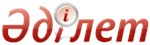 Об утверждении Государственной программы развития образования Республики Казахстан на 2011 - 2020 годы
					
			Утративший силу
			
			
		
					Указ Президента Республики Казахстан от 7 декабря 2010 года № 1118. Утратил силу Указом Президента Республики Казахстан от 1 марта 2016 года № 205      Сноска. Утратил силу Указом Президента РК от 01.03.2016 № 205.      В целях реализации Указа Президента Республики Казахстан от 1 февраля 2010 года № 922 "О Стратегическом плане развития Республики Казахстан до 2020 года" ПОСТАНОВЛЯЮ:



      1. Утвердить прилагаемую Государственную программу развития образования Республики Казахстан на 2011 - 2020 годы (далее - Программа).



      2. Правительству Республики Казахстан:



      1) в месячный срок разработать и утвердить по согласованию с Администрацией Президента Республики Казахстан План мероприятий по реализации Программы;



      2) представляет в Администрацию Президента Республики Казахстан результаты мониторинга реализации Программы в сроки и порядке, определяемые Указом Президента Республики Казахстан от 4 марта 2010 года № 931 "О некоторых вопросах дальнейшего функционирования Системы государственного планирования в Республике Казахстан".

      Сноска. Пункт 2 с изменением, внесенным Указом Президента РК от 27.08.2012 № 371 (вводится в действие со дня первого официального опубликования).



      3. Центральным и местным исполнительным органам, а также государственным органам, непосредственно подчиненным и подотчетным Президенту Республики Казахстан, принять меры по реализации Программы.



      4. Признать утратившим силу Указ Президента Республики Казахстан от 1 июля 2008 года № 626 "О Государственной программе развития технического и профессионального образования в Республике Казахстан на 2008 - 2012 годы" (САПП Республики Казахстан, 2008 г., № 32, ст. 333).



      5. Контроль за исполнением настоящего Указа возложить на Администрацию Президента Республики Казахстан.



      6. Настоящий Указ вводится в действие с 1 января 2011 года.      Президент

      Республики Казахстан                       Н. Назарбаев

УТВЕРЖДЕНА         

Указом Президента      

Республики Казахстан    

от 7 декабря 2010 года № 1118 

ГОСУДАРСТВЕННАЯ ПРОГРАММА

развития образования Республики Казахстан

на 2011 - 2020 годы 

1. Паспорт Программы      Сноска. Раздел 1 с изменениями, внесенными Указом Президента РК от 02.11.2012 № 423; от 12.08.2014 № 893.Наименование             Государственная программа развития

Программы                образования Республики Казахстан на

                         2011 - 2020 годыОснование для            Указ Президента Республики Казахстан от 1

разработки               февраля 2010 г. № 922 "О Стратегическом

                         плане развития Республики Казахстан до 2020

                         года";

                         Указ Президента Республики Казахстан от 19

                         марта 2010 г. № 957 "Об утверждении Перечня

                         государственных программ"Разработчик              Министерство образования и науки Республики

Программы                КазахстанЦель                     Повышение конкурентоспособности образования,

                         развитие человеческого капитала путем

                         обеспечения доступности качественного

                         образования для устойчивого роста экономикиПрограммные цели         совершенствование системы финансирования,

                         ориентированной на обеспечение равного

                         доступа к образовательным услугам;

                         повышение престижа профессии педагога;

                         формирование государственно-общественной

                         системы управления образованием;

                         обеспечение равного доступа всех участников

                         образовательного процесса к лучшим

                         образовательным ресурсам и технологиям;

                         удовлетворение потребности населения в

                         качественных услугах организаций дошкольного

                         воспитания и обучения;

                         формирование в общеобразовательных школах

                         интеллектуального, физически и духовно

                         развитого гражданина Республики Казахстан,

                         удовлетворение его потребности в получении

                         образования, обеспечивающего успех в быстро

                         меняющемся мире, развитие

                         конкурентоспособного человеческого капитала

                         для экономического благополучия страны.

                         Переход на 12-летнюю модель обучения;

                         модернизация системы технического и

                         профессионального образования (далее - ТиПО)

                         в соответствии с запросами общества и

                         индустриально-инновационного развития

                         экономики, интеграция в мировое

                         образовательное пространство;

                         достижение высокого уровня качества высшего

                         образования, удовлетворяющего потребности

                         рынка труда, задач

                         индустриально-инновационного развития

                         страны, личности и соответствующего лучшим

                         мировым практикам в области образования;

                         обеспечение функционирования системы

                         обучения в течение всей жизни;

                         формирование у молодежи активной гражданской

                         позиции, социальной ответственности, чувства

                         патриотизма, высоких нравственных и

                         лидерских качествЗадачи                   разработка новых механизмов финансирования

                         образования, направленных на повышение

                         доступности качественного образования;

                         обеспечение системы образования

                         высококвалифицированными кадрами;

                         усиление государственной поддержки и

                         стимулирование труда педагогических

                         работников;

                         совершенствование менеджмента в образовании,

                         в том числе внедрение принципов

                         корпоративного управления, формирование

                         системы государственно-частного партнерства

                         в образовании (далее - ГЧП);

                         совершенствование системы мониторинга

                         развития образования, в том числе создание

                         национальной образовательной статистики с

                         учетом международных требований;

                         обеспечение до 2015 года полного охвата

                         детей 5-6-летнего возраста предшкольной

                         подготовкой;

                         обеспечение кадрами организаций дошкольного

                         воспитания и обучения;

                         осуществление перехода на 12-летнюю модель

                         обучения с обновлением содержания

                         образования;

                         решение проблемы малокомплектных школ (далее

                         - МКШ);

                         совершенствование системы инклюзивного

                         образования в школе;

                         обновление структуры содержания ТиПО с

                         учетом запросов индустриально-инновационного

                         развития экономики;

                         развитие инфраструктуры подготовки кадров

                         для отраслей экономики;

                         повышение престижа обучения в ТиПО;

                         обеспечение кадрами с высшим и

                         послевузовским образованием,

                         соответствующими потребностям

                         индустриально-инновационного развития

                         страны;

                         обеспечение интеграции в европейскую зону

                         высшего образования;

                         обеспечение интеграции образования, науки и

                         производства, создание условий для

                         коммерциализации продуктов интеллектуальной

                         собственности и технологий. Подготовка

                         высококвалифицированных научных и

                         научно-педагогических кадров;

                         создание условий для обучения в течение всей

                         жизни, образования для всех;

                         реализация комплекса мер по патриотическому

                         воспитанию и формированию гражданской

                         активности, социальной ответственности и

                         механизма раскрытия потенциала молодежи;

                         обеспечение равного доступа детей к

                         различным программам дошкольного воспитания

                         и обучения для их подготовки к школе;

                         увеличение вариативной сети дошкольных

                         организаций с учетом демографической

                         ситуации в республике и образовательных

                         потребностей населения;

                         создание необходимых финансово-экономических

                         условий для решения проблем дефицита

                         дошкольных организаций;

                         осуществление полного обеспечения дошкольных

                         организаций квалифицированными кадрами и

                         постоянное повышение их квалификации;

                         развитие инклюзивного образования (оснащение

                         дошкольных организаций пандусами,

                         подъездами, подъемниками, лифтами и др.);

                         обновление содержания воспитания и обучения

                         за счет внедрения новых методик и технологий

                         обучения;Сроки                    2011 - 2020 годы

реализации               Программа будет реализована в два этапа:

(этапы)                  первый этап: 2011 - 2015 годы

                         второй этап: 2016 - 2020 годыЦелевые                  во всех организациях образования, кроме МКШ,

индикаторы               внедрен механизм подушевого финансирования;

                         доля высококвалифицированных педагогических

                         работников, имеющих высшую и первую

                         категории, от общего количества педагогов -

                         54 %;

                         в 60 % организаций образования созданы

                         попечительские советы;

                         100 % руководителей организаций образования

                         прошли повышение квалификации и

                         переподготовку в области менеджмента;

                         в 90 % организаций среднего образования

                         используется система электронного обучения;

                         в 2020 году будет обеспечен 100 % охват

                         детей в возрасте от 3 до 6 лет дошкольным

                         воспитанием и обучением;

                         осуществлен полный переход на 12-летнюю

                         модель обучения;

                         количество школ в рамках проекта "Назарбаев

                         Интеллектуальные школы" во всех регионах

                         Казахстана - 20;

                         доля учащихся, успешно освоивших

                         образовательные учебные программы по

                         естественно-математическим дисциплинам, -

                         70 %;

                         результаты учащихся казахстанских

                         общеобразовательных школ в международных

                         сравнительных исследованиях: международная

                         программа по оценке образовательных

                         достижений учащихся (PISA) - 40-45 место,

                         оценка математической и естественнонаучной

                         грамотности учащихся 4 и 8-х классов (TIMSS)

                         - 10-12 место, международное исследование

                         "Изучение качества чтения и понимание

                         текста" (PIRLS) - 10-15 место;

                         доля школ, создавших условия для

                         инклюзивного образования, от их общего

                         количества - 70 %;

                         доля выпускников ТиПО, прошедших оценку

                         уровня профессиональной подготовленности и

                         присвоения квалификации с первого раза, от

                         общего числа принявших участие - 80 %;

                         доля занятых и трудоустроенных выпускников

                         учебных заведений ТиПО в первый год после

                         окончания обучения, обучившихся по

                         государственному заказу (далее - госзаказ) -

                         80 %;

                         доля колледжей, прошедших процедуру

                         национальной институциональной аккредитации

                         - 30 %;

                         доля выпускников вузов, прошедших

                         независимую оценку квалификации в сообществе

                         работодателей с первого раза, от общего

                         количества принявших участие - 80 %;

                         80 % выпускников вузов, обучившихся по

                         госзаказу, трудоустроены по специальности в

                         первый год после окончания вуза;

                         количество вузов Казахстана, отмеченных в

                         рейтинге лучших мировых университетов - 2;

                         доля вузов, прошедших независимую

                         национальную институциональную аккредитацию

                         по международным стандартам, - 65 %;

                         доля вузов, прошедших независимую

                         национальную специализированную аккредитацию

                         по международным стандартам, - 30 %;

                         доля вузов, осуществляющих инновационную

                         деятельность путем интеграции образования и

                         науки на основе внедрения результатов

                         отечественных научных исследований в

                         производство, - 13 %;

                         доля профессорско-преподавательского состава

                         и научных работников, имеющих публикации в

                         научных журналах с импакт-фактором в течение

                         последних 5 лет - 5 %;

                         внедрены различные формы и типы образования

                         для всех возрастов;

                         55 % молодежи будет принимать активное

                         участие в реализации мероприятий в сфере

                         молодежной политики и патриотического

                         воспитания от общей численности молодежиИсточники и объемы       Объем финансирования первого этапа Программы

финансирования           из республиканского бюджета составляет

                         509,7 млрд. тенге.

                         Финансирование из местного бюджета будет

                         осуществляться в пределах предусмотренных

                         средств, выделяемых ежегодно из

                         соответствующих местных бюджетов на развитие

                         системы образования. 

2. Введение

      Образование признано одним из важнейших приоритетов долгосрочной Стратегии "Казахстан - 2030". Общей целью образовательных реформ в Казахстане является адаптация системы образования к новой социально-экономической среде. Президентом Казахстана была также поставлена задача о вхождении республики в число 50-ти наиболее конкурентоспособных стран мира. Совершенствование системы образования играет важную роль в достижении этой цели.



      Международный опыт подтверждает, что инвестиции в человеческий капитал, и, в частности, в образование, начиная с раннего детства до зрелого возраста, способствуют существенным отдачам для экономики и общества.



      Инвестиции в человеческий капитал крайне необходимы для создания технически прогрессивной, производительной рабочей силы, которая может адаптироваться в быстро изменяющемся мире. Успешными экономиками будущего будут те, которые инвестируют в образование, навыки и способности населения. Образование необходимо понимать как экономические инвестиции, а не просто как затраты на социальные нужды.



      Существует множество доказательств, связывающих образование и экономический рост:



      обзор международных исследований в макро- и микроэкономике свидетельствует о том, что существует тесная связь между образованием, доходом и производительностью. При этом, отмечается большая отдача при инвестициях на более раннем этапе обучения;



      исследования подтверждают важное значение инвестиций в развитие образования.



      Помимо экономических выгод образование создает другие социальные выгоды, способствует формированию социального капитала - общества с большой долей гражданского участия, высокой социальной сплоченностью и интеграцией, низким уровнем преступности. С самого раннего возраста образование играет важную роль в формировании социальных, эмоциональных, и других жизненно необходимых навыков. В этом заключаются убедительные аргументы в пользу дальнейшего развития всего спектра образовательных услуг. Казахстану необходима кардинальная модернизация образования: значительное и устойчивое увеличение инвестиций в образование, улучшение его качества.



      Поэтому предлагается новое национальное видение: к 2020 году Казахстан - образованная страна, умная экономика и высококвалифицированная рабочая сила. Развитие образования должно стать платформой, на которую будет опираться будущее экономическое, политическое и социально-культурное процветание страны.



      Организационной основой реализации государственной политики Республики Казахстан в сфере образования должна стать Государственная программа развития образования Республики Казахстан на 2011 - 2020 годы (далее - Программа), обеспечивающая продолжение модернизации казахстанского образования.



      Программа как организационная основа государственной политики в сфере образования представляет собой комплекс взаимоувязанных по ресурсам и срокам мероприятий, охватывающих изменения в структуре, содержании и технологиях образования и воспитания, системе управления, организационно-правовых формах субъектов образовательной деятельности и финансово-экономических механизмах. 

3. Анализ текущей ситуации      Сноска. Раздел 3 с изменениями, внесенными Указом Президента РК от 12.08.2014 № 893.

      В Республике Казахстан прогрессивное развитие и модернизация образования являются возможными благодаря пониманию руководством страны необходимости и важности развития человеческого капитала и всесторонней поддержке при инициировании и проведении реформ в сфере образования.



      С 2005 года были приняты Государственная программа развития образования в Республике Казахстан на 2005 - 2010 годы, Государственная программа развития технического и профессионального образования в Республике Казахстан на 2008 - 2012 годы, Программа "Дети Казахстана" на 2007 - 2011 годы, Программа по обеспечению детей дошкольным воспитанием "Балапан" на 2010 - 2014 годы.



      Существенным вкладом в развитие человеческого капитала страны стала реализация международной стипендии Президента Республики Казахстан "Болашак", дающей возможность одаренным молодым казахстанцам получить образование в лучших университетах мира.



      Казахстан в настоящее время является участником основных международных документов в области образования, защиты прав человека и ребенка. Это Всеобщая Декларация прав человека, Конвенция о правах ребенка, Международная Декларация экономических, социальных и культурных прав человека, Лиссабонская Конвенция о признании квалификации, относящихся к высшему образованию в Европейском регионе, Болонская декларация и другие.



      Развитие человеческих ресурсов определено в качестве одного из приоритетов Стратегического плана развития страны до 2020 года.



      Есть реально достижимые цели качественного развития человеческого капитала посредством инвестиций в образование.



      В результате реализации Государственной программы развития образования в Республике Казахстан на 2005 - 2010 годы по состоянию на 1 июля 2010 года все уровни образования институционально обеспечены сетью соответствующих организаций. Структура образования приведена в соответствие с Международной стандартной классификацией образования. Создаются условия для введения 12-летней модели обучения. Реструктурировано техническое и профессиональное образование. Введена трехуровневая подготовка специалистов: бакалавр - магистр - доктор Ph.D. Утвержден Классификатор специальностей высшего и послевузовского образования Республики Казахстан, содержащий укрупненные группы специальностей.



      Создана Национальная система оценки качества образования, включающая в себя элементы независимого внешнего оценивания (лицензирование, аттестация, аккредитация, рейтинг, единое национальное тестирование (далее - ЕНТ), промежуточный государственный контроль (далее - ПГК), комплексное тестирование абитуриентов и другие).



      Начато внедрение областных систем оценки качества образования во всех регионах республики.



      Укрепляется материальная база организаций образования.



      Только в 2009 году осуществлена поставка в школы 640 кабинетов биологии, 536 лингафонных мультимедийных кабинетов (далее - ЛМК), 10 кабинетов физики, 78 кабинетов химии, доукомплектование 721 школы интерактивными досками. В настоящее время в 3450 школах имеются лингафонные мультимедийные кабинеты, по сравнению с 2005 годом их количество увеличилось на 2661.



      Повышается качество образования.



      Развивается инклюзивное образование.



      Решаются вопросы бесплатного горячего питания и подвоза учащихся средней школы.



      Государственный образовательный заказ на подготовку кадров с высшим и послевузовским образованием увеличился с 25 710 в 2005 году до 35 425 - в 2010.



      Ведется работа по развитию информатизации образования. В настоящее время на один компьютер приходится 18 учащихся. В 2005 году данный показатель составлял 41, в том числе 36 - в сельской местности.



      К сети Интернет подключено 98 % школ, сельских - 97 % (в 2005 году - 75 % и 70 % соответственно). К широкополосному Интернету имеют доступ 34 % школ.



      Казахстанские школьники приняли участие в международном сопоставительном исследовании TIMSS - 2007 и заняли 5-ое место по математике и 11-ое по естествознанию среди учащихся 4-х классов 36 стран.



      В настоящее время в Казахстане уделяется огромное внимание развитию государственного языка. В центральных и местных исполнительных органах, при вузах в регионах республики созданы центры обучения казахскому языку, введены обязательные обучающие курсы, делопроизводство на казахском языке, уровневое обучение государственному языку в основной и средней общеобразовательной школе.



      Создана сеть специализированных школ для одаренных детей с обучением на трех языках. В настоящее время в республике функционируют 33 школы с обучением на трех языках.



      Созданы 6 Назарбаев Интеллектуальных школ.



      В национальной высшей школе приняты меры по достижению мирового уровня образования: Казахстан вошел в Европейское образовательное пространство, присоединился к Болонской Декларации, в городе Астане создано престижное высшее учебное заведение мирового уровня - "Назарбаев Университет".



      Расширена академическая свобода вузов в определении содержания учебных программ: увеличен компонент по выбору - в бакалавриате с 40 % до 50 %, магистратуре - с 50 % до 60 % и в докторантуре - с 70 % до 80 %.



      Растет количество студентов, желающих получить качественное высшее образование. За рубежом обучаются более 20 тыс. казахстанцев. Около 3000 стипендиатов международной стипендии Президента Республики Казахстан "Болашак" обучаются в 27 странах мира.



      Принимаются меры по созданию условий для повышения привлекательности высшего образования для иностранцев. В вузах республики обучаются свыше 10 тысяч иностранных граждан.



      Вместе с тем качество казахстанского образования пока остается малоконкурентным.



      Дошкольное воспитание и обучение



      До обретения независимости Казахстан обладал самой лучшей в Центральной Азии системой образования, которая охватывала около 70 % детей до 7 лет.



      В 1991 году существовали 8 743 детских сада, более половины (4 868) которых были приватизированы в период "оптимизации", часть зданий детских садов была заброшена, претерпела разрушение. В целом, до 2000-го года количество детских садов в республике уменьшилось до 1 144.



      На 1 января 2013 года в республике функционируют 8 590 дошкольных организаций, их посещают 644,3 тыс. детей.



      С учетом международного опыта (Германия, Япония и др.), а также с целью обеспечения большего охвата детей дошкольным воспитанием и обучением активно открываются мини-центры (мини-центры - 63,5 %, детские сады - 36,4 %).



      Законодательством Республики Казахстан в соответствии с основополагающими международными документами в области образования предусматривается принцип равных прав на образование для детей с ограниченными возможностями в развитии.



      В республике осуществляется инклюзивное образование в 166 детских садах для 2 375 детей, что составляет 14 % от общего количества выявленных детей с ограниченными возможностями.



      Кроме того, функционируют 39 специальных детских садов и 315 специальных групп в детских садах общего назначения для детей с ограниченными возможностями в развитии. Их контингент составляет в детских садах 4 945 детей, в спецгруппах - 5 879.



      Для детей с ограниченными возможностями, не имеющими возможности посещать специальные дошкольные организации, предусмотрено оказание коррекционно-педагогической поддержки в реабилитационных центрах, кабинетах психолого-педагогической коррекции (далее - КППК).



      В 129 действующих КППК республики обслуживаются дети, в основном, дошкольного возраста. Из 43 811 детей с ограниченными возможностями в развитии 15 244 ребенка охвачены дошкольным воспитанием.



      За три года с 2010-2014 годы число дошкольных организаций увеличилось более чем на 4 тыс. единицы (1 211 детских садов и 2 811 мини-центров) на 288,3 тыс. мест за счет строительства, открытия частных детских садов и других способов ввода, таких как возврат ранее приватизированных зданий детских садов, приспособление пустующих, открытие на 1-х этажах жилых комплексов.



      Охват детей дошкольными организациями с 2010 года вырос на 16,5 % и составил 71,5 %.



      Вместе с тем, остается актуальной проблема недостаточности дошкольных организаций в стране. Потребность в организованном дошкольном воспитании и обучении наблюдалась во всех регионах.



      С 2010 года число ожидающих места в детских садах выросло на 34,9 тыс. детей и в настоящее время составляет 406,6 тыс. детей, из них 196,6 тыс. в возрасте от 3-6 лет зарегистрированы на получение  места в дошкольной организации.



      Демографические процессы в стране - один из определяющих факторов роста очереди на получение мест в дошкольных организациях республики.



      Анализ рождаемости детей в Казахстане за последние 20 лет показывает: с 1990 по 1999 годы произошло снижение рождаемости, а с 2000 до 2013 года - рост рождаемости, в среднем, на 13 тыс. человек, что обусловит в последующем увеличение очередности на места в дошкольных организациях на 5-7 % в год.



      В 2013 году наибольшее число детей родилось в городе Астане (4 978), Алматинской (11 254) и Южно-Казахстанской областях (20 448). Естественный прирост населения в целом по республике за этот же период составляет 2 716 человек.



      В связи с чем возможно возникновение рисков, связанных с демографическими процессами, которые могут препятствовать достижению цели.



      При положительной динамике демографических процессов число населенных пунктов, в которых возникнет или возрастет потребность в дошкольных организациях, увеличится.



      Для снижения уровня риска при ежегодных уточнениях показателей роста охвата детей и финансирования открытия дошкольных организаций необходимо активизировать механизм размещения государственного образовательного заказа в дошкольных организациях и развитие государственно-частного партнерства.



      В целях обновления содержания дошкольного образования проведен анализ международного и лучшего отечественного опыта дошкольного образования.



      Это позволило выявить следующие проблемы: несоответствие используемых методов и форм работы с детьми требованиям современности, где не всегда учитывались познавательные интересы детей, их любознательность и самостоятельность. Кроме того, выявлено отсутствие системности во внедрении технологий в дошкольном образовании. В связи с чем, содержание действующих программ и учебно-методических комплексов требует обновления согласно Государственному общеобязательному стандарту образования (далее - ГОСО).



      С учетом значимости и актуальности развития дошкольного уровня в рамках проекта Организации экономического сотрудничества и развития (далее - ОЭСР) ведутся исследования по раннему развитию детей.



      В настоящее время Министерством совместно с местными исполнительными органами проводятся мероприятия по развитию различных форм развития детей, в том числе раннего возраста:

      1) расширение сети всех видов и типов дошкольных организаций; 

      2) обеспечение образовательными услугами родителей через расширение сети консультативных пунктов, создание телевещательных программ для родителей, обучающих сайтов, обеспечение семьям доступа к интернет-ресурсам; 

      3) программно-методическое обновление содержания системы дошкольного образования, в том числе по раннему развитию детей; 

      4) организация фундаментальных и прикладных научно-исследовательских работ по раннему развитию детей. 



      В Казахстане в настоящее время основополагающей ролью дошкольного образования при переходе на 12-летнее образование является создание условий для безболезненного перехода ребенка-дошкольника из детского сада в начальную школу, т.е. преемственность и непрерывность образования детей дошкольного возраста.



      Мировая практика показывает, что наиболее благоприятным возрастом для подготовки к обучению в школе является период развития ребенка с 3 до 6 лет. Так, во Франции дошкольное образование не является обязательным, но практически все дети с 3 до 6 лет посещают детский сад. Аналогичная ситуация в Германии, Канаде, Венгрии, Англии. В Дании структура дошкольного воспитания и обучения схожа с казахстанской: ясли - для детей от полугода до 3 лет, детские сады - от 3 до 6-7 лет.



      Учитывая мировые тенденции и переход системы образования на 12-летнее обучение, необходимо обеспечить подготовку детей к обучению в школе с 3-х до 6 лет.



      Для обеспечения преемственности семейного и общественного воспитания в республике функционируют 1 046 консультационных пунктов для родителей.



      Послание Президента страны народу предусматривает воспитание человека нового формата с новой культурой и миссией, владеющего тремя языками (государственным, русским, как языком межнационального согласия и общения, иностранным языком).



      Воспитательно-образовательный процесс осуществляется на казахском языке в 1 867 (59,6 %) детских садах и 3 780 (69,2 %) мини-центрах с общим контингентом 340,4 тысяч детей.



      В 310 (9,9 %) детских садах и 1 682 (29,8 %) мини-центрах воспитываются 92,1 тысяч детей на русском языке, в 948 (30,3 %) детских садах - 211,5 тысяч детей на русском и казахском языках, 267 детей в 3 (0,1 %) детских садах - на узбекском языке.



      Возросший статус государственного языка способствует росту числа детей некоренной национальности в дошкольных организациях с казахским языком воспитания и обучения. Сегодня в них воспитывается более 93 тысяч детей русской и других национальностей.



      В современных условиях развитие системы дошкольного образования в значительной степени обусловлено тем, насколько эффективно осуществляется вопрос подготовки и переподготовки педагогических кадров.



      По состоянию на 1 января 2013 года в дошкольных организациях республики трудятся 60 422 педагога (12 957 - педагоги мини-центров), в том числе молодых – 18 387.



      Образовательный уровень: 58 % имеют высшее образование, при этом специальное дошкольное - 21,2 %, среднее специальное - 37,9 %, в том числе дошкольное – 53 %.



      Доля педагогов, в том числе заведующих дошкольными организациями, методистов, дефектологов, логопедов, психологов и др., прошедших курсы повышения квалификации, составила 26,1 %.



      Согласно Пошаговому плану ввода и открытия дошкольных организаций на 2014-2020 годы потребность в кадрах до 2020 года составит 25 607 человек (воспитателей – 14 952, психологов – 2 724, других специалистов – 4 894, руководителей – 3 037), которая будет обеспечена за счет выпускников колледжей (8 097 чел.) и вузов (37 200 чел.).



      Анализ обеспеченности действующих дошкольных организаций педагогами (с дошкольным образованием) показывает, что, в основном, педагоги имеют высшее педагогическое образование не по профилю. При этом, данные педагоги имеют стаж работы 5 лет и более.



      В акционерном обществе "Национальный центр повышения квалификации "Өрлеу" (далее - АО "НЦПК "Өрлеу") до 2020 года планово будут охвачены краткосрочными курсами повышения квалификации 56 795 педагогов дошкольных организаций.



      В дошкольных организациях предусмотрены 1,5 ставки медицинской сестры и 0,5 ставки диетической сестры на 8-9 групп и более. В организациях, выполняющих задачи по охране и укреплению физического и психического здоровья детей, имеющих кабинеты физиотерапии, предусматриваются по одной штатной единице должности врача.



      Медицинское обслуживание детей дошкольного возраста в мини-центрах, группах кратковременного пребывания будет осуществляться в территориальных организациях первичной медико-санитарной помощи (далее - ПМСП).



      С учетом изложенного можно выделить следующие сильные и слабые стороны.



      Сильные стороны: реализация государственной программы позволит обеспечить полный охват детей 3-6 лет дошкольным образованием. Размещение государственного образовательного заказа в дошкольных организациях независимо от формы собственности продолжит вовлечение частного сектора в образовательную среду. Значительно расширится инклюзивное образование в дошкольных организациях (с 5 % до 15 %). Кроме того, улучшится качество содержания дошкольного образования, в том числе и кадрового состава. Программа будет способствовать трудоустройству более 120 тысяч человек (2014 год - 17,8 тыс. чел., 2015 год - 14,8 тыс. чел., 2016 год - 15,2 тыс. чел., 2017 год - 11,8 тыс. чел., 2018 год - 13 тыс. чел., 2019 год - 18,2 тыс. чел., 2020 год - 37,9 тыс. чел.).



      Слабые стороны: увеличение сети дошкольных организаций, в основном, за счет альтернативной сети (мини-центры, приспособление пустующих зданий под открытие дошкольных организаций, открытие дошкольных организаций на 1-х этажах жилых комплексов и т.д.), а не за счет строительства типовых детских садов.



      Среднее образование



      Среднее образование является базовым уровнем системы образования. Право на его бесплатное получение гарантируется Конституцией страны.



      В системе среднего образования имеют место проблемы, связанные как со слабой материально-технической, учебно-методической базой, так и необходимостью обновления содержания и методов обучения.



      По состоянию на 1 июля 2010 года в республике функционируют 7576 государственных дневных общеобразовательных школ, подведомственных местным исполнительным органам (далее - МИО) и Министерству образования и науки Республики Казахстан (далее - МОН), в них обучаются около 2,5 млн. учащихся. Из общей численности школ 64,6 % расположены в типовых зданиях, 35,4 % - в приспособленных, 201 школа находится в аварийном состоянии. В 37,4 % школ используют привозную воду. 70 школ занимаются в 3 смены, 1 школа - в 4 смены. Капитального ремонта требует 25,1 % школ.



      Оснащены кабинетами физики новой модификации лишь 41,7 % основных и средних школ республики, кабинетами химии - 13,2 %, кабинетами биологии - 16,3 %, ЛМК - 46,7 %.



      Каждая пятая школа не имеет столовой и буфета. Износ оборудования и инвентаря школьных столовых составляет 80 %. 26,4 % школ не имеют спортзалов. Отсутствует программа подвоза детей к школе специальными автобусами, финансируемыми государством.



      Все это послужило причиной переноса сроков введения 12-летней модели среднего образования.



      Характерной чертой казахстанской системы образования является наличие МКШ, которые составляют 56,5 % от общего числа школ (в 2005 году - 52 %). В том числе, в сельской местности - 68,6 %.



      Практически каждый четвертый учитель работает и каждый шестой казахстанский школьник учится в МКШ.



      Увеличивается число детей с ограниченными возможностями. Если в 2005 году их количество составляло 124 тысяч, то в 2010 году - свыше 149 тысяч. Только 41,4 % из них охвачены специальными образовательными программами.



      Современная система образования, внедрение инновационных форм и методов обучения предъявляют все более высокие требования к личности и профессиональной компетентности педагогических работников.



      Не созданы адекватная законодательная база и система материального и морального стимулирования труда педагога и повышения его социального статуса.



      Каждый пятый работающий учитель в возрасте от 50 лет и старше. Из общего количества педагогов стаж до 3-х лет имеют 13 %. Ежегодное пополнение из числа молодых кадров составляет лишь 2,6 %.



      Наблюдается тендерная непропорциональность, феминизация профессии (81,3 % учителей - женщины). Низкая зарплата (около 60 % от средней по стране), непрестижность профессии педагога способствуют утечке высококвалифицированных кадров. Несмотря на то, что с 2000 года зарплата работников образования возросла на 400 %, ее уровень остается одним из низких в стране.



      Приоритетным направлением государственной политики в области образования является развитие системы воспитания подрастающего поколения.



      Однако эффективность воспитывающего потенциала организации образования и детских общественных организаций остается низкой. Утрачена система трудового воспитания и профессиональной ориентации в школах, недостаточно количество кружков художественного и музыкального творчества, спортивных секций в школах и внешкольных организациях. Слабо налажена деятельность детских и школьных общественных организаций. Охват детей дополнительным образованием по сравнению с другими странами (30-50 %) составляет всего 21,5 %. Охват обучающихся спортивными секциями составляет 20 %.



      Негативными факторами среднего образования являются устаревшая методология и принципы отбора содержания образования. Информационная перегрузка ведет к снижению мотивации обучения и ухудшению здоровья учащихся. Обучение ориентировано на получение формальных результатов, а не на развитие личности.



      Таким образом, имеющиеся проблемы обуславливают необходимость модернизации системы среднего образования в соответствии с современными требованиями развития казахстанского общества и условиями интеграции в мировое образовательное пространство.



      Техническое и профессиональное образование



      Система ТиПО играет ключевую роль в удовлетворении интересов личности, потребностей рынка труда и перспектив развития экономики и социальной сферы.



      По состоянию на 1 июля 2010 года, по данным государственной статистики, функционируют 786 учебных заведений ТиПО, в том числе 306 профессиональных лицеев, 480 колледжей. По сравнению с аналогичным периодом 2005 года их число выросло на 64. Из них 22,8 % расположено в сельской местности.



      32,7 % выпускников общеобразовательных школ продолжают обучение в профессиональных лицеях и колледжах, в том числе после 9-го класса - 24,8 %, после 11-го - 7,9 %.



      В учебных заведениях ТиПО обучаются 609 тыс.чел., в том числе лишь 36,3 % - по государственному заказу.



      Подготовка квалифицированных специалистов технического и обслуживающего труда осуществляется по 177 специальностям и 416 квалификациям.



      Вместе с тем отсутствие на рынке труда профессиональных стандартов, современных квалификационных требований к специалистам не позволяют достичь адекватности содержания подготовки кадров потребностям индустрии и работодателей.



      Существующая инфраструктура и материально-техническое оснащение системы ТиПО не обеспечивают качество подготовки кадров и привлекательность обучения для молодежи.



      Низкая мотивация инженерно-педагогических работников для преподавания на высоком уровне вызывает отток высококвалифицированных кадров в другие сферы экономики. Неэффективное управление не обеспечивает конкурентоспособность учебных заведений в рыночных условиях.



      Низкое финансирование и стоимость расходов на обучение одного специалиста по государственному образовательному заказу не способствуют получению обучающимися современных квалификаций.



      Кроме того, требует решения вопрос непрерывного обучения и повышения квалификации в течение всей жизни.



      Экономика и общество, основанные на знаниях, обучение в течение всей жизни - должны стать способами решения проблем конкурентоспособности и использования новых технологий, улучшения социального единства, равных возможностей и качества жизни.



      Высшее, послевузовское образование и наука



      Высшее образование играет важную роль в обеспечении 

профессиональной подготовки компетентных и конкурентоспособных специалистов для всех отраслей экономики республики в интеграции с наукой и производством.



      В настоящее время функционируют 148 вузов (9 национальных, 2 международных, 32 государственных, 12 негражданских, 93 частных, в том числе 16 акционированных), в которых обучаются свыше 595 тыс. человек.



      Тем не менее большинство работодателей не удовлетворены качеством подготовки специалистов, выпускаемых вузами. Образовательные программы не всегда отвечают ожиданиям работодателей и не соответствуют потребностям экономики.



      Серьезным скрытым фактором, охватывающим всю систему высшего образования в Казахстане, является коррупция. Политика высшего образования не будет эффективной до тех пор, пока не будут приняты конкретные меры по ее искоренению.



      Имеют место негативные тенденции в кадровом обеспечении вузов: отсутствует системное воспроизводство профессорско-преподавательского состава, широко практикуется работа по совместительству.



      Материально-технические ресурсы вузов Казахстана обновляются недостаточными темпами. Вузами не выдерживается установленная норма обновления библиотечного фонда как по гуманитарным, так и по техническим специальностям. По многим дисциплинам учебники не разрабатываются или издаются малыми тиражами. Информационные ресурсы вузов не объединены, библиотечный фонд носит разрозненный характер.



      В настоящее время недостаточно действующих механизмов государственной поддержки финансирования образовательных услуг.



      Интеграция образования, науки и производства, развитие послевузовского образования на основе современных достижений науки и техники являются одними из приоритетных направлений развития экономики.



      В области науки имеются ряд нерешенных проблем.



      Устаревшая материально-техническая база и оборудование лабораторий не позволяют проводить качественные научные исследования.



      Недостаточное количество проектных институтов и конструкторских бюро замедляет трансферт технологий в производство. Отсутствует механизм взаимодействия проектных институтов, конструкторских бюро и производства с вузами.



      Не созданы условия для привлечения молодежи в науку. Наблюдается старение кадров. Средний возраст научных работников - 55 лет.



      Научный потенциал вузов Казахстана используется крайне неэффективно.



      Слабая связь образования, науки, и производства обусловлена:



      межведомственными барьерами между вузами и научными организациями;



      недостаточным финансированием вузовской науки;



      чрезмерным администрированием образовательного процесса, не позволяющим гибко реагировать на достижения науки и техники, учитывать изменившиеся потребности производства;



      отсутствием экономических стимулов у частного сектора осуществлять инвестиции в образование, науку и инновационную деятельность.



      В Казахстане не развиты институциональные формы поддержки инновационных структур, выполняющих разработки и обеспечивающих доведение результатов научно-исследовательских и опытно-конструкторских работ до их практической реализации.



      В Казахстане удельный вес научных разработок остается ниже уровня, принятого в развитых странах, более чем в десять раз.



      Воспитательная работа и молодежная политика



      Одной из важнейших задач модернизации системы образования является формирование интеллектуальной нации, представители которой обладают не только конкурентоспособными знаниями, креативным мышлением, но и высокими гражданскими и нравственными принципами, чувством патриотизма и социальной ответственности.



      На начало 2010 года численность населения в возрасте 14-29 лет составляет 28,7 % от общей численности населения. Доля молодежи, проживающей в сельской местности - 49,1 %.



      Численность детского населения с рождения до 18 лет на начало 2010 года составляет около 5 млн. человек. Охрану прав и защиту интересов детей обеспечивают специалисты местных исполнительных органов.



      В сфере государственной молодежной политики имеют место следующие проблемы.



      Отсутствует централизованная система координации воспитательной работы среди молодежи.



      По данным социологического опроса в 2008-2009 гг., доля молодежи, участвующей в деятельности молодежных организаций, составляет 22 % от общей численности молодежи.



      Доля молодежи, участвующей в принятии решений по вопросам молодежной политики, в представительных органах, не достигает 1 %.



      Результаты соцопроса показали, что 64 % респондентов считают наиболее подверженными коррупции государственные вузы, 54 % оценивают уровень коррупции в вузах как высокий, 28 % отмечают факт "покупки" дипломов.



      Не обеспечена в полной мере возможность для всех детей пользоваться своими правами.



      Кроме того, в сфере образования отсутствует единая база данных образовательной статистики. Существующие формы государственной статистики образования не имеют широкой публикации, разрознены, по ним отсутствует глубокий анализ, они недоступны широкой общественности. Показатели национальной статистики образования не соответствуют требованиям международной статистики.



      Таким образом, анализ ситуации в образовании показывает следующее.



      Сильные стороны:



      четко определенные приоритетные направления развития образования;



      увеличение сети объектов дошкольного и среднего образования;



      наличие национальных и республиканских центров по каждому уровню образования;



      соответствие структуры казахстанского образования Международной стандартной классификации образования;



      реструктуризация технического и профессионального образования;



      функционирование Национальной системы оценки качества образования;



      высокие результаты в международном исследовании TIMSS - 2007;



      вхождение в Европейское образовательное пространство.



      Слабые стороны:



      недостаточное финансирование образования;



      низкий статус профессии педагога;



      недостаточное качество подготовки педагогических кадров;



      дефицит высококвалифицированных педагогических кадров;



      недостаточное количество специалистов по охране прав детей;



      слабо развит менеджмент в образовании;



      недостаточно развита система государственно-частного партнерства (далее - ГЧП) в образовании;



      слабо развита информатизация образования;



      образовательная статистика не соответствует международным стандартам и недоступна получателям;



      низкий охват дошкольным воспитанием и обучением;



      отсутствие интеграции содержания общего среднего и высшего образования;



      неудовлетворительная материально-техническая база организаций образования;



      слабое качество образовательных услуг, предоставляемых МКШ;



      недостаточное развитие инклюзивного образования;



      отсутствие Национальной квалификационной системы;



      отсутствие баланса между предложением системы образования и спросом работодателей на квалификацию выпускников колледжей и вузов;



      отсутствие интеграции высшего образования и науки.



      Возможности:



      Для государства:



      повышение конкурентоспособности казахстанского образования;



      повышение качества человеческого капитала;



      обеспечение социальных правовых гарантий качества жизни детей;



      повышение эффективности использования трудовых ресурсов;



      стабилизация национальной экономики;



      инвестиционная поддержка образования со стороны международных организаций и работодателей;



      появление новых эффективных методов управления в области образования;



      популяризация спорта среди учащихся;



      повышение эффективности использования бюджетных средств;



      повышение доступности, привлекательности, качества, открытости сферы образования;



      обеспечение устойчивого роста экономики страны;



      улучшение показателей международных рейтингов;



      повышение ответственности родителей за воспитание ребенка;



      обеспечение доступа к дошкольному воспитанию и обучению;



      привлекательность профессии педагога;



      обучение на протяжении всей деятельности, в том числе за рубежом, и развитие профессиональной компетентности.



      Для родителей:



      возможность выбора организаций образования;



      участие в управлении образованием;



      обеспечение свободного доступа дошкольного воспитания и обучения;



      осуществление связи родитель - организация образования - ребенок через дистанционное информационное оповещение об успехах ребенка.



      Для педагога:



      привлекательность профессии педагога;



      обеспечение системой карьерного роста;



      обучение на протяжении всей деятельности, в том числе за рубежом, и развитие профессиональной компетентности.



      Для обучающихся:



      доступ к качественному образованию для всех;



      доступ к лучшим образовательным ресурсам и технологиям;



      развитие коммуникативной и профессиональной компетентности.



      Угрозы:



      недостижение поставленных целей и задач в связи с недостаточным финансированием образования;



      низкая мотивация труда педагога, непрестижность профессии учителя;



      низкий уровень подготовленности значительной части педагогов;



      недостаточность стремления к самообразованию и профессиональному росту педагогических кадров;



      низкая мотивация пользователей в использовании системы электронного обучения;



      рост очередности на получение мест в дошкольных организациях и дефицита ученических мест в связи с демографическими процессами (рост рождаемости) и миграционной ситуацией;



      ухудшение качества образования;



      срывы сроков ввода в эксплуатацию объектов образования;



      увеличение числа аварийных школ;



      увеличение детей с ограниченными возможностями и детей-инвалидов;



      отсутствие прогноза в специалистах на рынке труда;



      отток кадров из системы технического и профессионального образования, вызванный несоответствием между уровнем оплаты труда в отрасли и средним уровнем заработной платы в стране;



      сокращение количества иностранных граждан, желающих обучаться в вузах Казахстана;



      отток ученых в другие государства вследствие более благоприятных перспектив реализации своего научного потенциала;



      слабый приток молодежи в науку;



      нескоординированность соисполнителей в ходе реализации программы;



      низкая мотивация труда и непрестижность профессии педагога;



      рост очередности на получение мест в дошкольных организациях и дефицита мест в связи с демографическими процессами (рост рождаемости) и миграционной ситуацией;



      Таким образом, данная программа предполагает дальнейшую модернизацию системы образования и перспективу ее выхода на европейский уровень.

  

4. Цели, задачи, целевые индикаторы и показатели

результатов реализации программы      Сноска. Раздел 4 с изменениями, внесенными указами Президента РК от 02.11.2012 № 423; от 12.08.2014 № 893.

      Главная цель:



      Повышение конкурентоспособности образования, развитие человеческого капитала путем обеспечения доступности качественного образования для устойчивого роста экономики.



      Программные цели:



      совершенствование системы финансирования, ориентированной на обеспечение равного доступа к образовательным услугам;



      повышение престижа профессии педагога;



      формирование государственно-общественной системы управления образованием;



      обеспечение равного доступа всех участников образовательного процесса к лучшим образовательным ресурсам и технологиям;



      обеспечение полного охвата детей качественным дошкольным воспитанием и обучением, равного доступа детей к различным программам дошкольного воспитания и обучения для их подготовки к школе;



      формирование в общеобразовательных школах интеллектуального, физически и духовно развитого гражданина Республики Казахстан, удовлетворение его потребности в получении образования, обеспечивающего успех в быстро меняющемся мире, развитие конкурентоспособного человеческого капитала для экономического благополучия страны. Переход на 12-летнюю модель обучения;



      модернизация системы ТиПО в соответствии с запросами общества и индустриально-инновационного развития экономики, интеграция в мировое образовательное пространство;



      достижение высокого уровня качества высшего образования, удовлетворяющего потребности рынка труда, задач индустриально-инновационного развития страны, личности и соответствующего лучшим мировым практикам в области образования;



      обеспечение функционирования системы обучения в течение всей жизни;



      формирование у молодежи активной гражданской позиции, социальной ответственности, чувства патриотизма, высоких нравственных и лидерских качеств.



      Целевые индикаторы:

      Для достижения поставленных целей необходимо решить следующие задачи:



      разработка новых механизмов финансирования образования, направленных на повышение качества и доступности образования;



      обеспечение системы образования высококвалифицированными кадрами;



      усиление государственной поддержки и стимулирование труда педагогических работников;



      совершенствование менеджмента в образовании, в том числе внедрение принципов корпоративного управления, формирование системы государственно-частного партнерства в образовании;



      совершенствование системы мониторинга развития образования, в том числе создание национальной образовательной статистики с учетом международных требований;



      создание условий для внедрения автоматизации учебного процесса;



      увеличение сети дошкольных организаций;



      обновление содержания дошкольного воспитания и обучения;



      обеспечение кадрами организации дошкольного воспитания и обучения;



      осуществление перехода на 12-летнюю модель обучения с обновлением содержания образования;



      решение проблемы малокомплектных школ;



      совершенствование системы инклюзивного образования в школе;



      обновление структуры содержания ТиПО с учетом запросов индустриально-инновационного развития экономики;



      развитие инфраструктуры подготовки кадров для отраслей экономики;



      повышение престижа обучения в ТиПО;



      обеспечение кадрами с высшим и послевузовским образованием, соответствующими потребностям индустриально-инновационного развития страны;



      обеспечение интеграции в европейскую зону высшего образования;



      обеспечение интеграции образования, науки и производства, создание условий для коммерциализации продуктов интеллектуальной собственности и технологий. Подготовка высококвалифицированных научных и научно-педагогических кадров;



      создание условий для обучения в течение всей жизни, образования для всех;



      реализация комплекса мер по патриотическому воспитанию и формированию гражданской активности, социальной ответственности и механизмов раскрытия потенциала молодежи.



      Достижения задач будут измеряться следующими показателями:

      Цели, целевые индикаторы, задачи и показатели результатов реализации программы будут достигнуты Министерством образования и науки совместно с министерствами труда и социальной защиты, связи и информации, индустрии и новых технологий, туризма и спорта, внутренних дел, культуры, отраслевыми министерствами, местными исполнительными органами, ассоциациями работодателей, Союзом "Атамекен", и иными неправительственными организациями. 

5. Основные направления, пути достижения поставленных целей

программы и соответствующие меры      Сноска. Раздел 5 с изменениями, внесенными Указом Президента РК от 12.08.2014 № 893.

      Развитие образования будет реализовано в следующих направлениях:



      финансирование системы образования;



      статус педагога;



      менеджмент образования;



      электронное обучение "e-learning";



      дошкольное воспитание и обучение;



      среднее образование;



      техническое и профессиональное образование;



      высшее и послевузовское образование;



      обучение в течение всей жизни;



      воспитательная работа и молодежная политика. 

Финансирование системы образования

      Цель:



      Совершенствование системы финансирования, ориентированной на обеспечение равного доступа к образовательным услугам.



      Задача:



      Разработка новых механизмов финансирования образования, направленных на повышение качества и доступности образования.



      Целевой индикатор:



      С 2015 года во всех организациях образования, кроме МКШ, внедрен механизм подушевого финансирования.



      Подушевое финансирование

      Сноска. Глава с изменением, внесенным Указом Президента РК от 02.11.2012 № 423.



      Финансирование, ориентированное на результат, станет составной частью реформ в сфере управления государственными расходами в среднем образовании.



      В 2011 году будет разработана методика подушевого нормативного финансирования. Она позволит повысить эффективность бюджетных расходов и будет способствовать повышению доступности качественного образования для разных слоев населения.



      Подушевое финансирование на первом этапе будет осуществляться для профильной школы. В 2013 году система подушевого финансирования общего среднего образования будет апробирована на базе 4-х профильных школ. Для этого будут разработаны нормативные правовые документы по системе подушевого финансирования.



      Будут определены пилотные школы из числа государственных или частных школ, школ при вузах для отработки механизмов подушевого финансирования, финансовой самостоятельности, попечительских советов и т.д.



      В основной и начальной школе подушевое финансирование будет внедряться на основе опыта, полученного в профильной школе.



      К 2015 году дошкольное воспитание и обучение будет финансироваться из государственного бюджета на основе подушевого финансирования.



      В системе ТиПО с 2011 по 2013 годы будет реализован пилотный проект по внедрению подушевого финансирования с утверждением норм затрат на подготовку одного специалиста.



      К 2015 году механизм подушевого финансирования будет реализован во всех организациях образования, от дошкольных до ТиПО, кроме МКШ.



      Государственная образовательная накопительная система (ГОНС)



      В целях повышения доступности платных образовательных услуг планируется разработать механизм государственной образовательной накопительной системы (далее - ГОНС), с помощью которой предполагается предоставить возможность каждому гражданину Казахстана планомерно накапливать денежные средства для оплаты обучения ребенка в вузах и колледжах в будущем. ГОНС предполагает начисление государственной премии на накопления граждан.



      Внедрение ГОНС предполагается после принятия соответствующих нормативных правовых актов.



      Кроме того, для развития эффективной системы образования необходимо увеличить расходы на нее путем привлечения инвесторов. Привлечение частных инвестиций в сферу образования и науки будет осуществляться по действующим в стране механизмам ГЧП. 

Статус педагога

      Цель:



      Повышение престижа профессии педагога.



      Задачи:



      1. Обеспечение системы образования высококвалифицированными кадрами.



      2. Усиление государственной поддержки и стимулирование труда педагогических работников.



      Целевой индикатор:

      Сноска. Глава в редакции Указа Президента РК от 02.11.2012 № 423.



      Доля высококвалифицированных педагогических работников, имеющих высшую и первую категории, от общего количества педагогов (2015 г. - 49 %, 2020 г. - 54 %).



      Обеспечение системы образования высококвалифицированными кадрами

      Сноска. Глава с изменениями, внесенными Указом Президента РК от 02.11.2012 № 423.



      Качество образования, в первую очередь, определяется качественно подготовленными преподавателями.



      С 2011 года:



      в рамках международной стипендии Президента Республики Казахстан "Болашак" будет обеспечена подготовка англоязычных педагогических кадров для среднего, технического и профессионального, высшего образования;



      подготовка педагогических кадров с полиязычным образованием в вузах страны будет осуществлена через расширение объема кредитов по иностранному языку в цикле базовых дисциплин. Для этого в типовые учебные программы будут внесены изменения в части подготовки педагогов к преподаванию на трех языках;



      будут усовершенствованы программа подготовки педагогов, в том числе для МКШ, программы магистров образования на основе государственного заказа для целенаправленной подготовки учителей для профильной школы в вузах, ведущих подготовку педагогических кадров;



      в соответствии с новыми образовательными программами будут обновлена программа повышения квалификации и обеспечено повышение квалификации педагогических работников организаций образования.



      Планируется, что ежегодно до 2020 года курсы повышения квалификации будут проходить 73,3 тыс. человек.



      Курсы повышения квалификации будут проходить на базе акционерного общества "Национальный центр повышения квалификации "Өрлеу", а также на базе автономной организации образования "Назарбаев интеллектуальные школы" в центре педагогического мастерства, где по окончании курсовой подготовки и сдачи квалификационного экзамена педагогу будет вручен соответствующий сертификат в соответствии с градацией курсов - 1-, 2-, 3-его уровней, которые будут влиять на оплату труда.



      Предусматриваются совершенствование нормативной правовой базы, обновление программ и материально-технической базы системы повышения квалификации, реформирование организационной модели.



      С целью обеспечения дистанционного обучения организации образования, осуществляющие переподготовку и повышение квалификации, будут оснащены интерактивным оборудованием.



      Ежегодно будет увеличиваться государственный заказ на повышение квалификации педагогических кадров системы дошкольного и среднего образования. В том числе специалистов для:



      интегрированного обучения детей дошкольного и школьного возраста (инклюзивное образование);



      работы с детьми с ограниченными возможностями;



      реализации общеобразовательных программ.



      В системе ТиПО:



      ежегодно педагогические работники будут повышать квалификацию на базе организаций образования и предприятий;



      преподаватели специальных дисциплин и мастера производственного обучения будут повышать квалификацию и проходить стажировку на предприятиях за счет социальных партнеров, в том числе за рубежом.



      В целях многосторонней кооперации вузов с ведущими отечественными и зарубежными промышленными предприятиями по приоритетным направлениям форсированного индустриально-инновационного развития будет организовано повышение квалификации профессорско-преподавательского состава (далее - ППС) ежегодно, в том числе за рубежом.



      Усиление государственной поддержки и стимулирование труда педагогических работников



      Для повышения престижа профессии педагога будет осуществлен ряд мероприятий.



      Будет разработана новая модель оплаты труда педагогических работников, предусматривающая:



      введение дифференцированных коэффициентов, используемых для исчисления размера должностного оклада педагогических работников, за квалификационную категорию;



      механизм внедрения оплаты труда, ориентированный на результат.



      В результате предпринятых мер средняя зарплата педагогических работников к 2015 году приблизится к заработной плате в частном секторе экономики.



      В рамках аналитических и экономических исследований, расчетов по прогнозированию пенсионных выплат на долгосрочный период, проводимых МТСЗН РК, будет усовершенствовано пенсионное обеспечение граждан, в том числе педагогов.



      Одновременно предусматриваются меры по усилению требований к педагогам.



      При поступлении в вузы на педагогические специальности будет введен творческий экзамен на определение уровня склонностей к педагогической деятельности.



      Будет повышен пороговый уровень для абитуриентов, поступающих на педагогические специальности.



      Будут пересмотрены требования к уровню квалификации педагогов с целью создания условий, стимулирующих получение первой и высшей категорий.



      С 2016 года будет внедрена процедура подтверждения уровня квалификации педагогов 1 раз в 5 лет в виде аттестации, в том числе для поступающих на работу впервые или после перерыва педагогической деятельности. Будут разработаны правила поступления на работу в организации образования, которыми предусматривается прохождение тестирования для данной категории граждан.



      При отборе учителей для профильной школы поощряется наличие степени магистра в области образования.



      Самообразование и самосовершенствование станут неотъемлемой частью деятельности педагога, которые получат отражение в его портфолио.



      Для контроля и стимулирования качества подготовки педагогические кадры будут проходить оценку уровня квалификации в независимых некоммерческих неправительственных агентствах.



      Аттестация педагогов будет проводиться на основе комплексной оценки, состоящей из процедуры тестирования знаний учителя, отчета об учебно-методической деятельности, опроса заинтересованных лиц (родителей школьников) и общественности.



      Учителя математики будут участвовать в международном сравнительном исследовании TEDS-M (Teacher Education and Development Study in Mathematics) - оценка качества профессионального образования учителей математики начального и среднего звена средней школы.



      С целью повышения престижа профессии учителя будет проводиться работа по формированию положительного имиджа педагога в обществе: конкурсы "Учитель года", акции, совместные проекты со СМИ, мастер-классы, форумы педагогов-новаторов, конкурсы, слеты педагогических династий, научно-практические семинары и симпозиумы, семинары-тренинги и круглые столы. 

Менеджмент образования

      Цель:



      Формирование государственно-общественной системы управления образованием.



      Задачи:



      1. Совершенствование менеджмента в образовании, в том числе внедрение принципов корпоративного управления, формирование системы государственно-частного партнерства в образовании.



      2. Совершенствование системы мониторинга развития образования, в том числе национальной образовательной статистики с учетом международных требований.



      Целевые индикаторы:



      В организациях образования созданы попечительские советы (2015 г. - 45 %, 2020 г. - 60 %).



      Руководители организаций образования прошли повышение квалификации и переподготовку в области менеджмента (2015 г. - 50 %, 2020 г. - 100 %).



      Система управления образованием



      Жесткая конкуренция на рынке труда требует мобильности и динамичности системы менеджмента образования.



      К управлению образованием будет привлечена широкая общественность - как педагогическая, так и разных слоев населения.



      Для продвижения ГЧП будет усовершенствована система социального заказа и механизмы государственного финансирования деятельности некоммерческих неправительственных организаций в виде грантов или других механизмов. Будет предусмотрено системное финансирование неправительственного сектора как основы долгосрочных механизмов ГЧП.



      Общественное участие на разных уровнях управления образованием будет осуществляться в форме попечительских советов.



      Будет разработан механизм действенного общественного участия попечительских советов в развитии образования.



      Возрастет роль попечительского совета за счет участия родителей, оплачивающих за обучение, работодателей, неправительственных организаций в сфере образования и профессиональных ассоциаций.



      Для обеспечения корпоративности, прозрачности управления системой образования будут функционировать попечительские советы в учебных заведениях, отраслевые и региональные советы по подготовке кадров с участием работодателей.



      После внесения изменений и дополнений в некоторые законодательные акты Республики Казахстан по вопросам государственных предприятий в сферах образования и здравоохранения в вузах, имеющих статус государственного предприятия на праве хозяйственного ведения, будут внедрены принципы корпоративного управления: коллегиальность в управлении, самостоятельность в осуществлении деятельности, подотчетность по результатам деятельности, прозрачность деятельности, ответственность. Принципы корпоративного управления предполагают три ключевых аспекта управленческой деятельности: принятие стратегии, утверждение бюджета, кадровая политика.



      В случае положительного результата принципы корпоративного управления к 2020 году будут внедрены во всех гражданских вузах.



      С 2011 года в организациях образования будет внедрена система планирования, ориентированного на результат, что потребует от руководителей и педагогов новых навыков управления, переподготовки и повышения квалификации.



      В сфере воспитательной работы будут предприняты меры по совершенствованию системы планирования, мониторинга, оценки результатов и контроля воспитательной работы в вузах, а также укреплению структуры управления.



      Будет осуществляться повышение квалификации руководящих работников системы дошкольного воспитания и обучения, среднего образования по вопросам менеджмента в образовании.



      Для внедрения современных технологий менеджмента будет регулярно осуществляться подготовка, переподготовка и повышение квалификации руководящих работников учебных заведений.



      Руководителями организаций образования признаются лица, прошедшие подготовку и переподготовку по менеджменту в образовании.



      В 2013 году будет пересмотрен механизм назначения ректоров государственных вузов, в части их выборности.



      Внедрение корпоративного управления будет осуществляться в соответствии с действующим законодательством Республики Казахстан.



      Для обеспечения "прозрачности" деятельности организаций образования и уменьшения процента коррупции в вузах будут проводиться социологические исследования и акции.



      Система мониторинга развития образования



      Одним из принципов системы менеджмента качества в образовании является принцип постоянного совершенствования образовательного процесса с учетом результатов мониторинга.



      С целью проведения систематического мониторинга образовательных результатов и социальных эффектов на национальном и региональном уровне будет внедрена единая система мониторинга образования в виде информационной базы управления и прогнозирования путей развития. Для достижения этой цели Национальный центр оценки качества образования будет преобразован в Национальный центр образовательной статистики и оценки (далее - НЦОСО).



      Будут:



      продолжено внедрение национальной системы оценки качества образования (далее - НСОКО) на всех уровнях;



      разработана национальная образовательная статистика с учетом требований международной образовательной статистики ЮНЕСКО, ОЭСР и США;



      создана единая база образовательной статистики на основе первичных данных;



      расширена инфраструктура системы управления образованием.



      Будут проводиться мониторинговые обследования. По результатам мониторинга для принятия управленческих решений будут публиковаться ежегодные областные доклады о состоянии и развитии системы образования.



      Начиная с 2013 года, ежегодно будет издаваться сборник образовательной статистики. Электронная версия сборника будет размещена на сайтах МОН и НЦОСО. Будет создана единая база обучающихся, педагогов по всем уровням обучения.



      К 2015 году разрозненно существующие электронные базы статистических данных будут объединены в единую базу образовательной статистики. Данная база будет наполняться на основе первичных данных (школа, колледж, вуз, интернат, центры, службы оценки качества и др.) и сосредоточена в МОН РК. Тем самым к 2015 году будет упразднен сбор всех форм административной отчетности, обеспечена прозрачность.



      Оценка потребности в специалистах различного профиля и уровня подготовки будет осуществляться на основе системы мониторинга, анализа и прогнозирования рынка труда, предназначенной для выработки механизмов государственного регулирования и стимулирования подготовки специалистов в соответствии с потребностями экономики, управления и социальной сферы страны. 

Электронное обучение "e-learning"

      Цель:



      Обеспечение равного доступа всех участников образовательного процесса к лучшим образовательным ресурсам и технологиям.



      Задача:



      Создание условий для внедрения автоматизации учебного процесса.



      Целевой индикатор:



      В организациях образования используется система электронного обучения (2015 г.-50 %, 2020 г.-90 %).



      Внедрение электронного обучения



      Достижение поставленной цели повысит качество обучения, эффективность управления образованием, информационную интеграцию с внешней средой.



      Внедрение электронного обучения потребует внесения изменений и дополнений в ряд нормативных документов.



      К 2012 году будут внесены дополнения в ГОСО высшего, технического и профессионального образования в части подготовки педагогических кадров для работы в системе электронного обучения, в ГОСО среднего образования - в части обязательного использования системы электронного обучения.



      Будут разработаны и утверждены требования для создания электронных учебников и учебно-методических комплексов (далее - УМК), используемых в системе электронного обучения, регламент индивидуальной и коллективной работы пользователей системы, технический регламент (сопровождение и эксплуатация системы электронного обучения).



      Для обеспечения информационно-коммуникационных технологий (далее - ИКТ) - компетенций педагогов необходимы организационное обеспечение, подготовка и повышение квалификации пользователей системы электронного обучения.



      Предполагается, что с 2011 будет начато повышение квалификации педагогов по использованию и применению системы электронного обучения.



      Организационное обеспечение системы электронного обучения будут осуществлять региональные центры новых технологий в образовании при управлениях образования городов и областей.



      Обеспечение электронными ресурсами и контентом для электронного образования будет осуществляться на основе ГЧП.



      Развитие технологической инфраструктуры предполагает подключение организаций образования к сети Интернет с пропускной способностью от 4 до 10 Мбит/сек.



      К сети Интернет будут подключены более 90 % организаций образования, в первую очередь, школы, работающие по пилотной программе ресурсных центров.



      Подключение к широкополосному Интернету, обеспечение оборудованием для системы электронного образования и выбор поставщиков услуг будут проводиться в соответствии с действующим законодательством Республики Казахстан в области государственных закупок.



      90 % организаций образования будут иметь Интернет-ресурсы с необходимыми учебными ресурсами.



      По каждому предмету, изучаемому в основной и профильной школе, будут разработаны интерактивные и интеллектуальные цифровые образовательные ресурсы.



      Планируется полное обеспечение цифровым образовательным контентом (наполнение или содержание какого-либо информационного ресурса - текст, графика, музыка, видео, звуки и т.д.) организаций среднего, технического и профессионального образования в открытом доступе.



      Получат развитие электронные образовательные ресурсы, создаваемые преподавателями (централизованное создание и наполнение ресурсами медиатек).



      Для внедрения автоматизации учебного процесса каждая организация образования будет оснащена необходимым оборудованием: компьютеры новой модификации, обеспечение широкополосного доступа к Интернету и др.



      В 2011 году будут разработаны функционалы для администратора, заместителя директора, учителя, ученика, медицинского работника, библиотекаря.



      Ученик будет вести личный портфолио, календарь, дневник в автоматизированной системе. Учитель будет заполнять электронную тетрадь с календарно-тематическим планированием, классный журнал, сервисы оповещения (отправка e-mail или sms-сообщений родителям учеников о предстоящих плановых и внеплановых собраниях и встречах, отчетность и др.).



      Преподавательская нагрузка, расписание занятий, мониторинг успеваемости и посещаемости учащихся, деятельности педагога, отчетность будет осуществляться заместителем директора. Системный администратор будет ответственным за поддержку многопользовательской компьютерной системы, включая локальные и глобальные вычислительные сети, телефонные системы или системы голосовой почты.



      К 2015 году будут созданы университетские порталы по образцу ведущих зарубежных вузов, к 2020 году в вузах будет обеспечен 100 % доступ к широкополосному Интернету. По мере технической подготовленности вузов будет осуществлено подключение вузов к Республиканской межвузовской электронной библиотеке. 

Дошкольное воспитание и обучение

      Цель:



      Обеспечение полного охвата детей качественным дошкольным воспитанием и обучением, равного доступа детей к различным программам дошкольного воспитания и обучения для их подготовки к школе.



      Задачи:



      1. Увеличение сети дошкольных организаций.



      2. Обновление содержания дошкольного воспитания и обучения.



      3. Обеспечение кадрами организаций дошкольного воспитания и обучения.



      Целевой индикатор:

      Сноска. Глава в редакции Указа Президента РК от 02.11.2012 № 423.



      Охват детей в возрасте с 3 до 6 лет дошкольным воспитанием и обучением (2015 г. - 74 %, 2020 г. - 100 %).



      Увеличение сети дошкольных организаций



      В 2020 году будет развита сеть государственных и частных детских садов, обеспечивающая 100 % охват детей 3-6 лет дошкольным воспитанием и обучением.



      Будут созданы кабинеты коррекции и инклюзивного образования для оказания коррекционно-педагогической поддержки детям с раннего возраста. До 2015 года сеть кабинетов коррекции и инклюзивного образования возрастет с 8 % до 30 % от общего количества детских садов.



      С целью сохранения и увеличения сети специальных коррекционных дошкольных организаций будут открыты специальные детские сады в Акмолинской, Алматинской, Западно-Казахстанской, Кызылординской и Северо-Казахстанской областях. Доля специальных коррекционных дошкольных организаций от общего количества составит в 2015 году - 2 %, в 2020 году - 2,5 %. Будет увеличена доля детских садов с созданием условий для беспрепятственного доступа к организации от общего количества детских садов с 1 % в 2011 году до 10 % в 2020 году.



      Обновление содержания, обеспечение кадрами



      обновлены основные общеобразовательные учебные программы "Алғашқы қадам", "Зерек бала", "Біз мектепке барамыз", а также ряд альтернативных программ, таких как "Балбөбек", "Қайнар" и др.



      введено 480 408 мест, что обеспечит 100 % охват детей 3-6 лет дошкольным воспитанием и обучением;



      До 2015 года в вузах и организациях ТиПО будут подготовлены более 18 тысяч педагогических работников дошкольного образования.



      Будет осуществлена переподготовка педагогов дошкольных организаций.



      К 2020 году будут:



      обеспечено функционирование различных моделей дошкольных организаций, в зависимости от особенностей регионов. К примеру, в южных регионах - детские сады в частных коттеджах, семейные детские сады на 5-6 детей на базе жилых помещений с участием в работе членов семьи. В северных регионах - мини-центры на базе общеобразовательных школ за счет профицита ученических мест. В городах на нижних этажах жилых комплексов - малокомплектные детские сады и мини-центры. Во всех регионах - комплексы "Школа-сад". Альтернативой государственным садам будут детские сады при крупных компаниях, организациях, предприятиях;



      увеличено количество мест в детских дошкольных организациях с 373 тыс. до 662 тыс.;



      уменьшена наполняемость групп в детских садах с 27 (в среднем по стране) до 22 детей в соответствии с возрастными нормами (ясельная группа - 17, средняя - 22, старшая - 27);



      увеличится с 70 % до 100 % от числа всех детей дошкольного возраста численность детей, охваченных дошкольным воспитанием и обучением;



      обновлены 10 учебных программ, разработаны 30 УМК, в том числе в 2016 году - 8, в 2017 году - 8, в 2018 году - 8, в 2019 году - 8, 2020 году - 8 единиц. 

Среднее образование

      Цель:



      Формирование в общеобразовательных школах интеллектуального, физически и духовно развитого гражданина Республики Казахстан, удовлетворение его потребности в получении образования, обеспечивающего успех в быстро меняющемся мире, развитие конкурентоспособного человеческого капитала для экономического благополучия страны. Переход на 12-летнюю модель обучения.



      Задачи:



      1. Осуществление перехода на 12-летнюю модель обучения с обновлением содержания образования.



      2. Решение проблемы малокомплектных школ.



      3. Усовершенствование системы инклюзивного образования в школе.



      Целевые индикаторы:



      В 2020 году осуществлен полный переход на 12-летнюю модель обучения (2015 г. - 1, 5, 11 классы).



      Количество школ в рамках проекта "Назарбаев Интеллектуальные школы" во всех регионах Казахстана (2020 г. - 20).



      Доля учащихся, успешно освоивших образовательные учебные программы по естественно-математическим дисциплинам (2015 г. - 60 %, 2020 г. - 70 %).



      Результаты учащихся казахстанской общеобразовательной школы в международных сравнительных исследованиях PISA, TIMSS, PIRLS (2015 г.: PISA - 50-55 место, TIMSS - 10-15 место, 2020 г.: PISA - 40-45 место, TIMSS - 10-12 место, PIRLS - 10-15 место).



      Увеличена доля школ, создавших условия для инклюзивного образования, от их общего количества (2015 г. - 30 %, 2020 г. - 70 %).



      Переход на 12-летнюю модель образования

      Сноска. Глава с изменениями, внесенными Указом Президента РК от 02.11.2012 № 423.



      Планируется разработать и внедрить новый стандарт 12-летнего образования, основанный на компетентностном подходе и развитии функциональной грамотности школьников.



      Смена образовательных стандартов связана с разработкой нового содержания образования. Базовый принцип нового содержания образования - создание в каждой школе гуманной образовательной среды, стимулирующей развитие нравственно-духовных качеств личности: самопознания, самоопределения и самореализации. Будет достигнут высокий уровень нравственно-духовной культуры в организациях образования и семьях. Все дети, учащиеся, студенты и педагогические работники будут владеть основами самопознания, развития общечеловеческих ценностей.



      Типовые учебные планы и программы будут ориентированы на:

      формирование функциональной грамотности;

      результаты, обеспечивающие личное саморазвитие, самостоятельность в приобретении знаний и формирующие коммуникативные навыки;

      умение управлять информацией и технологиями и решать проблемы;

      предприимчивость и креативность.



      В 2011 году будут обновлены планы и программы начального образования, разработаны учебные программы на основе компетентностного подхода основного среднего и общего среднего образования для формирования функциональной грамотности школьников.



      В 2015 году элементы опыта Назарбаев интеллектуальных школ (повышение квалификации учителей, методики и технологии обучения) будут внедрены в систему образования.



      В 2012 году ГОСО общего среднего образования будут интегрированы с ГОСО высшего образования (бакалавриат) - отдельные дисциплины цикла общеобразовательных дисциплин высшего образования (социология, самопознание, ОБЖ, история Казахстана, культурология и др.) будут перенесены в программы профильного обучения "Бейіндік мектеп" без увеличения учебной нагрузки.



      К 2014 году будет разработана и апробирована программа профильного обучения "Бейiндiк мектеп" по направлениям: общественно-гуманитарное, естественно-математическое и технологическое.



      Будет осуществляться разработка учебников и УМК для экспериментальных площадок по 12-летней модели обучения, электронных учебников, перевод и адаптация учебников и УМК для коррекционных организаций образования. Будут разделены функции разработки и проведения экспертизы учебников.



      В 2013 году будут разработаны учебники и УМК по программе 12-летней модели обучения, а в 2014 году - их экспертиза.



      В 2014 году будут подготовлены альтернативные учебники и УМК по программе 12-летней модели обучения для учащихся 1, 5, 11 классов, в 2015 году - для учащихся 2, 6, 12 классов, в 2016 году - для учащихся 3, 4, 7 классов, в 2017 году - для 8, 9, 10 классов.



      Наряду с казахстанскими учебниками будут использоваться наиболее качественные зарубежные учебники по математике, естественным и техническим наукам, включенные в перечень разрешенных МОН РК учебников.



      В 2015 году все учащиеся общеобразовательных организаций образования будут обеспечены бесплатными учебниками и цифровыми образовательными ресурсами за счет местных бюджетов.



      В 2015 году начнется последовательный переход на 12-летнюю модель обучения по следующей схеме:

      Переход из 9 класса 11-летней школы в 11 класс 12-летней школы осуществляется с 2015 - 2016 учебного года по 2019 - 2020 учебный год. Обучение в 11 и 12 классах 12-летней модели обучения будет бесплатным.



      Общий контингент учащихся на 1 сентября 2015 года, по предварительным данным, составит около 2,7 млн. детей.



      Из них по 12-летней программе: в 1 класс - свыше 600 тыс. детей (около 450 тыс. детей 6-летнего возраста и 150 тыс. - 7-летнего возраста). Прогнозируемое количество класс-комплектов - около 30 тыс.;



      в 5 класс - свыше 260 тыс. детей, прогнозируемое количество класс-комплектов - около 13 тыс.;



      в 11 класс - около 175 тыс. детей, прогнозируемое количество класс-комплектов - свыше 8 тыс.



      С 2015 года в старших классах общеобразовательных школ, лицеев, гимназий, интеллектуальных школ, специализированных школ для одаренных детей будет реализована программа профильного обучения "Бейіндік мектеп". Прием в профильную школу будет осуществляться на основе национального тестирования.



      Предполагается, что в профильной школе продолжит обучение 60 % выпускников 10 классов. При этом предстоит открыть профильные школы, в том числе с общежитиями, из них более половины - в сельской местности. Одновременно, на базе вузов будут созданы школы, реализующие программу профильного обучения. Определены 40 базовых вузов, на базе которых рассматривается возможность размещения и обучения в профильной школе (11-12 классы).



      С учетом наработанного опыта и международной практики структура системы образования Казахстана с 2015 будет приведена в соответствие со ступенями МСКО. Будет пересмотрен Классификатор специальностей технического и профессионального, послесреднего образования. Отдельные образовательные программы среднего профессионального образования будут отнесены к третичному образованию (прикладной бакалавриат), повысится статус колледжей. Для поступления на программы прикладного бакалавриата необходимо завершение полного среднего образования. 

Структура системы образования Республики Казахстан    _   ______________________________ 

   |   |Послевузовское образование    |                     __

   |   |  (докторантура (Ph.D)        |----------------->  |

   |   |______________________________|                    |Р

   |                 /|\                                   |

6- |    ______________|_______________                     |Ы

   |   |Послевузовское образование    |                    | 

   |   |       (магистратура)         |----------------->  |Н

   |_  |______________________________|                    |

                     /|\                                   |О

    _   ______________|_______________                     |

   |   |    Высшее образование        |                    |К

   |5A |       (бакалавриат)          |----------------->  |

   |   |______________________________|                    |

5- |   /|\           /|\                                   |

   |    | ____________|______________                      |Т

   |5В  ||Неполное высшее образование|                     |

   |    || (прикладной бакалавриат)  |------------------>  |Р

   |    ||___________________________|                     |

   |_   |           /|\      ____________                  |У

        |            |      |Послесреднее|                 |

4       |            |      |образование |---------------> |Д

        |            |      |____________|                 |

        |            |          /|\                        |А

        |____________|___________|____________________     |

       |               Среднее образование            |    |

       |______________________________________________|--> |__

       |   Общее среднее               Cреднее        |

3      |    образование       <--->  профессионально- |

       |(профильное обучение)         техническое     |

       |                              образование     |

       |______________________________________________|

                   /|\                    /|\

                    |______________________|

                          /|\

        ___________________|_____________________ 

2      |        Основное среднее образование     |

       |_________________________________________|

                          /|\

       ____________________|_____________________

1     |         Начальное образование            |

      |__________________________________________|

                          /|\

       ____________________|_____________________

      |   Дошкольное воспитание и обучение.      |

0     |               Предшкола.                 |

      |__________________________________________|   /|\

    |

    | Ступень образования по МСКО

      Получит развитие система внешней оценки учебных достижений учащихся с учетом мирового опыта.



      Национальное тестирование будет проводиться после окончания начальной, основной и профильной школы:



      в начальной школе - выборочно, с целью мониторинга учебных достижений учащихся;



      в основной школе (после 10 класса) - с целью определения дальнейшей траектории обучения;



      в профильной школе - с целью оценивания уровня полученных знаний и умений.



      К 2015 году будет сформирована база тестовых заданий, ориентированных на выявление уровня сформированности компетенций обучающихся, с включением письменных заданий.



      Внешние экзамены будут проводиться методом компьютерного тестирования с применением новых информационных технологий.



      Претенденты на получение высшего образования будут сдавать дополнительные профильные экзамены в форме независимого национального тестирования.



      С целью создания инновационной, полиязычной модели образования, количество школ, предоставляющих образование на трех языках, увеличится с 33 до 700. В том числе, количество школ сети "Назарбаев интеллектуальные школы" расширится с 6 до 20. Эти школы станут базовыми площадками для апробации полиязычной модели образования, инноваций в образовании.



      Будет обеспечено участие школьников Казахстана в международных исследованиях качества образования: PISA (оценка математической грамотности и грамотности чтения и естествознания 15 - 16-летних учащихся), TIMSS (оценка качества математического и естественнонаучного образования учащихся 4 и 8 классов), PIRLS (сравнение уровня и качества чтения, понимания текста учащимися начальной школы в странах мира), TIMSS ADVANCED (оценка математической и естественнонаучной грамотности (физика) в классах с углубленным изучением этих предметов учащихся 11 классов), ICILS (оценка компьютерной и информационной грамотности учащихся 8 классов).



      В соответствии с требованиями 12-летней модели обучения будет обновлена материально-техническая база.



      Будут решены вопросы оснащенности современным оборудованием спортивных залов школ.



      За счет средств местных бюджетов продолжится оснащение школ кабинетами физики, химии, биологии новой модификации, лингафонными и мультимедийными кабинетами с сервисным их обслуживанием, их доля увеличится с 35,6 % до 80 %.



      С 2011 года будут разрабатываться требования к профильным школам, к их оснащению.



      Кроме того, в целях ликвидации трехсменности и аварийности школ будут построены школы.



      Решение проблем малокомплектных школ



      Решению проблем повышения качества образования в МКШ будут способствовать следующие мероприятия:



      в 2011 году будут:



      созданы Республиканский центр развития МКШ на базе Национальной академии образования имени Ы.Алтынсарина, 14 региональных центров при организациях, осуществляющих повышение квалификации педагогических работников, разработаны Типовые правила деятельности МКШ;



      разработан и принят стандарт "Обеспечение обучающихся и воспитанников, проживающих в населенных пунктах, где нет школ с бесплатным и безопасным подвозом к школам и обратно".



      Начиная с 2011 года будут:



      обеспечены компьютерами новой модификации и доступом к широкополосному Интернету все МКШ с контингентом 10 и более учащихся. Дистанционное обучение будет организовано в рамках электронного обучения "e-learning";



      созданы 160 опорных школ.



      Опорная школа (ресурсный центр) - организация образования, на базе которой консолидируются образовательные ресурсы близлежащих МКШ. За каждым ресурсным центром закреплены несколько МКШ. Дети из МКШ три раза (в начале, середине и конце учебного года) по десять дней (сессия) обучаются в опорной школе и сдают в ней промежуточную и итоговую аттестацию. В межсессионный период обучение проводится в МКШ при участии учителей опорной школы и при помощи дистанционных технологий. Таким образом, ресурсные центры обеспечат доступ к качественному образованию учащимся МКШ.



      К 2020 году МКШ будут функционировать, в основном, для уровней начального и основного среднего образования.



      Проблема МКШ будет решена за счет опорных школ (ресурсных центров), интернатов, подвоза.



      Развитие системы инклюзивного образования



      К 2015 году для решения данной задачи будут разработаны:



      модульные программы интегрированного обучения детей с ограниченными возможностями;



      правила интегрированного обучения детей с ограниченными возможностями в общеобразовательной среде, определены формы интеграции для детей с различными нарушениями;



      правила организации дистанционного образования детей-инвалидов.



      К 2020 году в школах будут созданы "безбарьерные зоны" для детей-инвалидов путем установления подъемных устройств, пандусов, специальных приспособлений в санитарных комнатах, оснащения поручнями, специальными партами, столами и др. специальными компенсаторными средствами.



      В 3030-ти школах будут созданы условия для равного доступа к обучению и воспитанию детей с ограниченными возможностями (наличие в школах педагогов-дефектологов, психолого-педагогическое сопровождение детей, специальные индивидуальные технические и компенсаторные средства).



      Дети-инвалиды, обучающиеся на дому, будут обеспечены комплектом компьютерной техники и компьютерного обеспечения с учетом индивидуальных возможностей и потребностей.



      Кроме вышеперечисленных задач, необходимо решить ряд других.



      Будет совершенствовано содержание дополнительного образования.



      С целью формирования конкурентных преимуществ личности в творческой компетентности, непрерывном образовании и воспитании, профессиональном самоопределении будет обновлено содержание дополнительного образования детей по основным направлениям: художественно-эстетическое, научно-техническое, эколого-биологическое, туристско-краеведческое, военно-патриотическое, социально-педагогическое, образовательно-оздоровительное и другие.



      Будет совершенствована программа подготовки педагогов дополнительного образования и педагогов-организаторов смежной специальности.



      К 2015 году сеть организаций дополнительного образования будет увеличена и достигнет 625.



      Это позволит увеличить охват детей дополнительным образованием до 23 %.



      Будут совершенствоваться внешкольные формы организации физической культуры путем создания спортивных секций в школах.



      Получат развитие детские общественные объединения по формированию общественной и социальной активности школьников через систему конкурсов и олимпиад дополнительного образования с обеспечением индивидуализированного психолого-педагогического сопровождения каждого обучающегося по профилактике правонарушений и других асоциальных явлений.



      Организация эффективного менеджмента всеобуча, школьного питания и медицинского обслуживания



      Всеобуч



      В 2015 году планируется внедрение единой межведомственной комплексной информационной системы мониторинга движения учащихся "Всеобуч", в том числе с базой данных по персональному учету детей "группы риска", не охваченных обучением.



      Использование системы "Всеобуч" обеспечит согласованность действий различных органов управления, функционально вовлеченных в обеспечение всеобуча, и позволит получать реальную информацию об охвате детей обязательным средним образованием.



      Школьное питание



      С 2011 года при областных, городов Астаны и Алматы органах образования будут созданы межведомственные экспертные группы по мониторингу организации школьного питания, в том числе качества и безопасности питания обучающихся и воспитанников организаций образования.



      Показатель охвата учащихся школ бесплатным питанием будет включен в оценку рейтингов акимов всех уровней: в 2012 году - школьникам из числа малообеспеченных семей, в 2020 году - учащимся начальных и предшкольных классов.



      К 2015 году 100 % учащихся из малообеспеченных семей и к 2020 году 100 % учащихся начальных и предшкольных классов в школах будут обеспечены бесплатными горячим витаминизированным питанием.



      К 2020 году в 100 % сельских средних общеобразовательных школ будут функционировать столовые полного цикла с капитальным ремонтом и оснащенные новым оборудованием.



      К 2020 году все учащиеся школ будут обеспечены экологически чистой питьевой водой путем установки в школах стационарных водоочистителей, спенсеров, диспенсеров и других средств.



      Медицинское обслуживание



      К 2015 году будет обеспечен 100 % охват детей школьного возраста медицинским осмотром, в том числе в сельской местности.



      Доля детей школьного возраста, стоящих на диспансерном учете, будет снижена с 70 % до 50 %, заболеваемость у школьников желудочно-кишечного тракта - с 28,2 % до 18 %, заболеваемость сколиозом (нарушение осанки) - с 2 % до 1 %.



      60 % детей с ослабленным здоровьем получат возможность для занятий физической культурой в специальных медицинских группах.



      Таким образом, по направлению "Среднее образование" к 2020 году:



      во всех школах будет внедрена модель 12-летнего образования;



      продолжит развитие инфраструктура среднего образования и обеспечено техническое оснащение школ;



      МКШ будут включены в единую информационную сеть;



      дополнительное образование станет престижным для обучающихся и будет способствовать профессиональному становлению личности. Дополнительным образованием будут охвачены 30-50 % обучающихся и воспитанников;



      будет внедрена система инклюзивного образования:



      увеличена доля школ, создавших условия для инклюзивного образования, от общего количества школ до 70 %;



      доля школ, создавших "безбарьерный доступ" для детей-инвалидов, от общего количества школ - 20 %;



      доля детей, охваченным инклюзивным образованием, от общего количества детей с ограниченными возможностями в развитии - 50 %;



      будет организовано медицинское обслуживание и эффективный менеджмент школьного питания;



      учащиеся смогут получать качественное медицинское обслуживание в общеобразовательной школе. Будут приняты меры по открытию и обеспечению функционирования медицинских кабинетов в общеобразовательных школах;



      на основе ГЧП будет построено 16 энергосберегающих комбинатов школьного питания в областных центрах, городах Астане и Алматы, модернизирована материально-техническая база школьных пищеблоков 50 % школ республики, внедрена система мониторинга организации качественного, витаминизированного и безопасного школьного питания. 

Техническое и профессиональное образование

      Цель:



      Модернизация системы ТиПО в соответствии с запросами общества и индустриально-инновационного развития экономики, интеграция в мировое образовательное пространство.



      Задачи:



      1. Обновление структуры содержания ТиПО с учетом запросов индустриально-инновационного развития экономики.



      2. Развитие инфраструктуры подготовки кадров для отраслей экономики.



      3. Повышение престижа обучения в ТиПО.



      Целевые индикаторы:

      Сноска. Глава с изменением, внесенным Указом Президента РК от 02.11.2012 № 423.



      Доля выпускников ТиПО, прошедших оценку уровня профессиональной подготовленности и присвоения квалификации с первого раза, от общего числа принявших участие (2015 г. - 75 %, 2020 г. - 80 %).



      Доля занятых и трудоустроенных выпускников учебных заведений ТиПО в первый год после окончания обучения, обучившихся по госзаказу (2015 г. - 78 %, 2020 г. - 80 %).



      Доля колледжей, прошедших процедуру национальной институциональной аккредитации (2015 г.-10 %, 2020 г.-30 %).



      Обновление структуры и содержания технического и профессионального образования с учетом запросов индустриально-инновационного развития экономики

      Сноска. Глава с изменением, внесенным Указом Президента РК от 02.11.2012 № 423.



      На основе Национальной и отраслевых квалификационных рамок будет упорядочена структура подготовки кадров.



      Подготовка специалистов будет осуществляться в соответствии с прогнозными потребностями рынка труда.



      В соответствии с требованиями профессиональных стандартов будут:



      обновлены типовые учебные планы и программы по специальностям ТиПО;



      разработаны типовые учебные программы по специальным дисциплинам, учебная литература;



      разработаны модульные программы для получения нескольких квалификаций, создан банк данных модульных программ.



      Для развития практических навыков обучающихся в учебных планах доля профессиональной практики будет увеличена до 60 %. Для этого будет расширена база практики за счет партнерства с работодателями.



      В учебный процесс будут внедрены современные образовательные технологии, формирующие у обучающихся востребованные компетенции.



      На основе лучшего мирового опыта и проведения прикладных исследований будет усовершенствовано научно-методическое обеспечение системы ТиПО. Будут функционировать республиканский и областные учебно-методические кабинеты, библиотеки организаций ТиПО будут пополнены необходимой учебной литературой.



      Развитие инфраструктуры подготовки кадров для отраслей экономики

      Сноска. Глава с изменением, внесенным Указом Президента РК от 02.11.2012 № 423.



      Для обеспечения доступности получения профессионального образования молодежью будет увеличено количество ученических мест за счет строительства колледжей и общежитий. Будут функционировать 4 межрегиональных профессиональных центра в городах Атырау для нефтегазовой отрасли, Экибастузе - топливно-энергетической, Шымкенте - обрабатывающей и Усть-Каменогорске - машиностроительной.



      Учебные заведения на договорной основе будут закреплены за базовыми предприятиями для прохождения производственной практики, стажировки.



      Более 70 % государственных учебных заведений ТиПО будут переоснащены современным учебно-производственным и технологическим оборудованием, информационными технологиями. На обновление и переоснащение учебных заведений современным учебно-производственным и технологическим оборудованием будут привлечены средства из местного, республиканского бюджета, работодателей, за счет заемных средств международных организаций.



      Будет обеспечено регулирование качества подготовки высококвалифицированных рабочих кадров, в том числе на местах в форме "ученичества", с внедрением в отраслях экономики независимой системы сертификации квалификаций специалистов.



      Для обеспечения конкурентоспособности кадров, привлечения дополнительных средств учебные заведения ТиПО будут закреплены в соответствии с профилем подготовки специалистов, в том числе путем соучредительства, за национальными холдингами и компаниями, транснациональными корпорациями и иностранными инвесторами.



      Будет создана система адресной финансовой поддержки учебных заведений, реализующих инновационные программы развития в рамках займа Всемирного Банка.



      Повышение престижа обучения в ТиПО

      Сноска. Глава с изменением, внесенным Указом Президента РК от 02.11.2012 № 423.



      Для повышения привлекательности и престижности обучения в системе ТиПО будут:



      созданы центры карьерного руководства (структурные подразделения организаций образования) при учебных заведениях ТиПО, где отсутствуют социально-педагогические службы;



      проводиться республиканские конкурсы "Лучшее учебное заведение", "Лучший по профессии" среди обучающихся, мастеров производственного обучения и преподавателей специальных дисциплин;



      лучшие обучающиеся будут участвовать в международных конкурсах профессионального мастерства.



      Будут выявляться и поддерживаться (через гранты и именные стипендии работодателей, конкурсы, организуемые и финансируемые работодателями) талантливые обучающиеся, склонные к изобретательской и рационализаторской деятельности, техническому творчеству.



      Для содействия трудоустройству будет создана база данных сертифицированных выпускников, взаимосвязанная с базой вакансий на рынке труда.



      Взаимодействие Республиканского, региональных и отраслевых советов по развитию ТиПО обеспечит активное участие бизнеса и профессионального сообщества в развитии ТиПО, подготовке кадров и трудоустройстве, путем заключения договоров между организацией образования, предприятием и студентом.



      К 2020 году:



      Подготовка кадров на основе национальной квалификационной системы будет полностью соответствовать запросам рынка труда.



      Учебно-производственные мастерские и лаборатории учебных заведений будут оснащены современным учебно-производственным и технологическим оборудованием, информационными технологиями.



      Будет широко внедрено кооперативное обучение с учетом фактического спроса предприятий.



      Обучение в учебных заведениях ТиПО будет привлекательно и престижно для молодежи.



      Бизнес и профессиональные сообщества будут принимать активное участие в развитии ТиПО и подготовке кадров.



      В отраслях экономики будут функционировать независимые центры сертификации квалификации с участием работодателей.



      Будут созданы колледжи мирового уровня, управление деятельностью которых будет осуществлять некоммерческое акционерное общество "Холдинг "Кәсіпқор". Их опыт будет распространен в масштабах всей системы ТиПО. 

Высшее и послевузовское образование

      Цель:



      Достижение высокого уровня качества высшего образования, удовлетворяющего потребности рынка труда, задач индустриально-инновационного развития страны, личности и соответствующего лучшим мировым практикам в области образования.



      Задачи:



      1. Обеспечение кадрами с высшим и послевузовским образованием, соответствующими потребностям индустриально-инновационного развития страны.



      2. Обеспечение интеграции в европейскую зону высшего образования.



      3. Обеспечение интеграции образования, науки и производства, создание условий для коммерциализации продуктов интеллектуальной собственности и технологий. Подготовка высококвалифицированных научных и научно-педагогических кадров.



      Целевые индикаторы:

      Сноска. Глава с изменением, внесенным Указом Президента РК от 02.11.2012 № 423.



      Доля выпускников вузов, прошедших независимую оценку квалификации в сообществе работодателей с первого раза, от общего количества принявших участие (2020 г. - 80 %).



      Доля выпускников высших учебных заведений, обучившихся по госзаказу, трудоустроенных по специальности в первый год после окончания вуза (2015 г. - 78 %, 2020 г. - 80 %).



      Количество вузов Казахстана, отмеченных в рейтинге лучших мировых университетов (2015 г. - 1, 2020 г. - 2).



      Доля вузов, прошедших независимую национальную институциональную аккредитацию по международным стандартам (2015 г. - 50 %, 2020 г. - 65 %).



      Доля вузов, прошедших независимую национальную специализированную аккредитацию по международным стандартам (2015 г. - 20 %, 2020 г. - 30 %).



      Доля вузов, осуществляющих инновационную деятельность путем интеграции образования и науки на основе внедрения результатов отечественных научных исследований в производство (2015 г. - 10 %, 2020 г. - 13 %).



      Доля профессорско-преподавательского состава и научных работников, имеющих публикации в научных журналах с импакт-фактором в течение последних 5 лет (2015 г. - 2 %, 2020 г. - 5 %).



      Обеспечение кадрами с высшим и послевузовским образованием, соответствующими потребностям индустриально-инновационного развития страны



      Структура государственного образовательного заказа будет изменена в соответствии с потребностями форсированного индустриально-инновационного развития.



      Будет увеличен государственный образовательный заказ по специальностям, соответствующим приоритетам Государственной программы по форсированному индустриально-инновационному развитию на 2010 - 2014 годы (далее - ГПФИИР).



      Будут заключаться договоры между организацией образования, предприятиями и студентами, обучающимися по государственному образовательному заказу в вузах, осуществляющих подготовку специалистов для проектов ГПФИИР, по прохождению практики и трудоустройству.



      Увеличится объем государственного образовательного заказа на подготовку кадров с послевузовским образованием: в магистратуре и в докторантуре PhD, в том числе для Назарбаев Университета.



      По программе "Болашак" 100 % стипендиатов будут обучаться в магистратуре, докторантуре, на научных стажировках, в бакалавриате - от одного семестра до одного академического года.



      Будет предусмотрена подготовка специалистов с высшим и послевузовским образованием на основе межкафедральных связей вузов.



      В системе высшего образования будет внедрена расширенная практика на производстве для студентов педагогических и технических специальностей.



      Для создания наукоемкой продукции и услуг на базе вузов буду созданы консорциумы вузов, профильных научных организаций и предприятий.



      Социальные партнеры будут выделять гранты и стипендии (по 5 грантов/стипендий от каждого проекта ГПФИИР) для подготовки кадров для ФИИР.



      На предприятиях, реализующих проекты ФИИР, будут созданы базы производственной практики.



      Обеспечение интеграции в европейскую зону высшего образования путем приведения содержания и структуры высшего образования в соответствие с параметрами Болонского процесса

      Сноска. Глава с изменениями, внесенными Указом Президента РК от 02.11.2012 № 423.



      Будут выполнены обязательные, рекомендательные параметры в рамках Болонского процесса:



      академическая свобода - в структуре и содержании образовательных программ будет увеличен компонент по выбору: в бакалавриате до 70 %, в магистратуре до 80 %, в докторантуре до 90 - 95 %;



      в целях развития академической мобильности, как одного из принципов Болонской декларации, обучающиеся будут обучаться за рубежом не менее одного академического периода за весь период обучения, в том числе за счет международной стипендии Президента Республики Казахстан "Болашак";



      усилена воспитательная работа в вузах;



      значительно снижен уровень коррупции;



      реализованы принципы автономии вузов в академической, финансовой и управленческой деятельности вузов;



      уменьшена доля цикла общеобразовательных дисциплин в структуре образовательных программ бакалавриата в рамках реализации 12-летнего образования с 25 % до 15 %;



      внедрен механизм гибкого реагирования образовательных программ вузов страны на потребности рынка труда - будут разработаны модульные образовательные программы;



      создан Центр Болонского процесса и академической мобильности.



      Совместно с уполномоченным органом труда и занятости с участием отраслевых министерств и работодателей будет создана Национальная квалификационная система:



      существующие квалификации различных уровней образования будут объединены в многоуровневую систему квалификаций, признаваемую на национальном и международном рынках труда;



      объединениями работодателей будут разработаны профессиональные стандарты, соответствующие квалификационным требованиям в рамках конкретной специальности;



      внедрена система независимой оценки качества и сертификации профессиональных навыков и квалификаций специалистов.



      В пилотном режиме будет создан ряд независимых центров подтверждения квалификации на базе отраслевых ассоциаций.



      Разработанные вузами образовательные программы будут соответствовать требованиям Национальной квалификационной системы.



      Будет установлена система классификации вузов республики в зависимости от реализуемых образовательных программ и объемов осуществляемой научно-исследовательской деятельности: национальные исследовательские университеты, национальные высшие учебные заведения, исследовательские университеты, университеты, академии и институты.



      Будут разработаны принципы автономии вузов, под которой понимается самостоятельность в осуществлении образовательной, научной, финансовой, международной и иной деятельности, на основе модели Назарбаев Университета. Государственные вузы станут автономными некоммерческими организациями. Одновременно будут созданы попечительские советы, которым будут подотчетны вузы, а также механизмы прозрачности деятельности высших учебных заведений. Для государственных вузов будет усовершенствован механизм назначения ректоров.



      Будут созданы условия для поэтапного предоставления автономии вузам страны. С сентября 2013 года будет предоставлена автономия национальным исследовательским университетам, с сентября 2014 года - национальным высшим учебным заведениям, с сентября 2015 года - остальным высшим учебным заведениям.



      С 2016 года будет продолжена работа по разработке образовательных программ в соответствии с отраслевыми квалификационными рамками приоритетных отраслей ФИИР.



      Обеспечение высокой эффективности системы оценки качества высшего образования



      Аккредитацию вузов будут проводить аккредитационные организации, внесенные в Реестр уполномоченного органа.



      К 2020 году национальные аккредитационные органы войдут в Реестр аккредитационных агентств (Европейский реестр агентств обеспечения качества).



      С 2012 года аккредитация будет осуществляться некоммерческими неправительственными аккредитационными агентствами.



      Будут разработаны условия, мотивирующие вузы проходить национальную аккредитацию. В частности, вузы, прошедшие институциональную и специализированную аккредитацию в агентствах, внесенных в Реестр уполномоченного органа, будут освобождены от государственной аттестации по аккредитованным программам в течение срока аккредитации. Они смогут выдавать дипломы собственного образца, осуществлять реализацию программ более высокого уровня, вести обучение по государственному образовательному заказу.



      С 2015 года государственная аттестация будет полностью заменена национальной институциональной аккредитацией для вузов и колледжей. Государственный контроль будет осуществляться государственными органами в форме лицензионных проверок.



      Национальные вузы пройдут международную специализированную аккредитацию наряду с национальной.



      65 % казахстанских вузов пройдут независимую национальную институциональную аккредитацию в соответствии с международными стандартами. Вузы также будут проходить независимую национальную специализированную аккредитацию.



      Будет оказана государственная финансовая поддержка в проведении национальных независимых рейтингов.



      Вузы Казахстана будут участвовать в рейтингах лучших университетов мира. Не менее двух вузов будут отмечены в рейтингах лучших университетов мира.



      Обеспечение развития материально-технической базы вузов



      С 2014 года ежегодно на 10 % увеличится доля вузов, в которых будет обновлена учебно-лабораторная база. Для развития материально-технической базы вузов будут привлечены средства за счет ГЧП.



      Будут созданы 4 центра, являющиеся структурными подразделениями вузов: Бизнес-инновационный центр (зона высокой науки и инноваций), Центр рабочих профессий и Центр сварки, Центр по продовольственной безопасности с мини-цехом по пищевым технологиям, Бюро переводчиков на конкурсной основе.



      Будут обеспечены: разработка учебно-методических пособий и их издание, перевод учебников на государственный язык, пополнение библиотек вузов необходимой учебной литературой. Наряду с казахстанскими учебниками будут использоваться лучшие зарубежные учебники, особенно по экономическим, техническим и естественным наукам.



      Обеспечение интеграции образования, науки и производства, создание условий для коммерциализации продуктов интеллектуальной собственности и технологий. Подготовка высококвалифицированных научно-педагогических кадров.

      Сноска. Глава с изменением, внесенным Указом Президента РК от 02.11.2012 № 423.



      Будут созданы исследовательские университеты, участвующие в организации и проведении фундаментальных и прикладных научных исследований и иных научно-технических, опытно-конструкторских работ, программа развития которых утверждается Правительством Республики Казахстан. Основной задачей исследовательских университетов будет интеграция научной деятельности и образовательного процесса на всех уровнях высшего и послевузовского образования. Исследовательский университет вправе разрабатывать и реализовывать образовательные программы высшего и послевузовского образования, а также устанавливать дополнительные требования профильной направленности при приеме на обучение.



      Интеграция образования и науки будет осуществляться путем передачи отдельных научно-исследовательских институтов в состав ведущих исследовательских университетов с правом юридической самостоятельности.



      Для реализации направлений индустриально-инновационного развития страны будут разработаны механизмы определения базовых вузов для создания на их основе следующих инновационных структур:



      бизнес-инкубаторы, в том числе:



      в 2013 году - по направлению "Энергетика", в 2014 году - "Нефтепереработка и инфраструктура нефтегазового сектора", в 2015 году - "Химическая промышленность";



      технопарки, в том числе:



      в 2013 году - по направлению "Металлургия и производства готовых металлических продуктов"; в 2014 году - "Машиностроение"; в 2015 году - "Легкая промышленность";



      центры коммерциализации научных разработок и технологий.



      В целях подготовки высококвалифицированных научно-педагогических кадров и развития инновационной деятельности при ведущих вузах страны будут открыты совместные структурные подразделения научных и проектно-конструкторских организаций для проведения научных исследований, создания конкурентоспособных продуктов интеллектуальной собственности с последующим обеспечением защиты прав интеллектуальной собственности: в 2011 году - 5 совместных структурных подразделений; в 2012 году - 8; в 2013 году - 10; в 2014 году - 12; в 2015 году - 15.



      Разработаны меры экономического стимулирования частного сектора по их вовлечению в научную и инновационную деятельность.



      Будет обеспечен широкий доступ лабораторного оборудования 5 национальных и 15 инженерных лабораторий для подготовки студенческих и дипломных работ.



      С 2015 года Назарбаев Университет будет выпускать высокопрофессиональных специалистов и молодых ученых. Опыт Назарбаев Университета постепенно будет внедрен в действующих высших учебных заведениях страны.



      С 2016 года будут:



      разработаны образовательные программы совместно с ведущими зарубежными вузами-партнерами;



      проведены научные исследования в приоритетных отраслях экономики для создания высокотехнологичных и наукоемких производств;



      осуществлена кооперация с университетами-партнерами и зарубежными научными центрами.



      В результате, будет более эффективно использован значительный научный потенциал университетов для расширения фундаментальных и прикладных исследований, повысится их комплексность и практическая результативность. 

Обучение в течение всей жизни      Сноска. Подраздел с изменениями, внесенными Указом Президента РК от 02.11.2012 № 423.

      Цель:



      Обеспечение функционирования системы обучения в течение всей жизни.



      Задача:



      Создание условий для обучения в течение всей жизни, образования для всех.



      Целевой индикатор:



      Внедрение различных форм и типов образования для всех возрастов.



      Обучение в течение всей жизни будет осуществляться за счет создания разнообразных возможностей для удовлетворения человеком своих образовательных потребностей на всех уровнях образования.



      К 2020 году будут созданы условия для обучения в течение всей жизни независимо от возраста, уровня образования и профессиональной квалификации.



      Всему населению независимо от возраста и социального положения будут предоставлены возможности приобрести и совершенствовать базовые навыки, включая приобретение новых базовых навыков посредством различных форм обучения в системе технического и профессионального, высшего образования и частных поставщиков образовательных услуг (дистанционного обучения, краткосрочных курсов переквалификации, формального, неформального, инклюзивного). Будет предусмотрено обучение без отрыва от производства совместно с учебными заведениями, а также социальными партнерами.



      В организациях образования с 2016 года будут созданы условия для профессиональной подготовки людей с ограниченными возможностями, созданы модульные образовательные программы.



      Работая на производстве, человек сам сможет выбрать виды, темпы и сроки обучения, индивидуализировать процесс получения образования. Будут разработаны эффективные меры по признанию результатов обучения государственных и частных поставщиков образовательных услуг путем прохождения обучающими оценки уровня полученной квалификации в независимых некоммерческих агентствах с выдачей сертификатов.



      Обучение в течение жизни будет охватывать обучение, начиная с дошкольного возраста и заканчивая постпенсионным, включая целый спектр формальных и неформальных форм обучения, инклюзивное образование.



      Развитию инклюзивного образования будет способствовать создание консультационно-практических центров при вузах, осуществляющих подготовку специалистов соответствующего профиля.



      Работодатели будут привлекаться к софинансированию учебных программ и выработке гибких схем, позволяющих каждому работнику участвовать в непрерывном образовании.



      Для полного овладения всеми казахстанскими гражданами казахским языком будет создана система непрерывного обучения государственному языку "Детский сад - школа, колледж - высшее учебное заведение" на основе международного стандарта владения языками.



      Будет внедрена система оценки уровня знаний казахского языка - Казтест с выдачей сертификата для граждан Казахстана (школьники, студенты, магистранты, работники различных сфер) и иностранных граждан, работающих в Казахстане. 

Воспитательная работа и молодежная политика

      Цель:



      Формирование у молодежи активной гражданской позиции, социальной ответственности, чувства патриотизма, высоких нравственных и лидерских качеств.



      Задача:



      1. Реализация комплекса мер по патриотическому воспитанию и формированию гражданской активности, социальной ответственности и механизмов раскрытия потенциала молодежи.



      Целевой индикатор:

      Сноска. Глава в редакции Указа Президента РК от 02.11.2012 № 423.

      Доля молодежи, принимающей активное участие в реализации мероприятий в сфере молодежной политики и патриотического воспитания от общей численности молодежи (2015 г. - 31 %, 2020 г. - 55 %).



      Реализация молодежной политики будет осуществляться на основе воспитания казахстанского патриотизма, духовно-нравственной культуры, формирования национальной идентичности.



      С 2011 года:



      получат дальнейшее развитие областные и республиканские социальные службы, осуществляющие деятельность на базе молодежных неправительственных организаций в рамках государственного социального заказа, с целью оказания консультационных, информационно-аналитических, обучающих и других услуг;



      в рамках реализации государственного социального заказа на республиканском уровне будет увеличена сеть волонтерских, военно-патриотических организаций, военно-спортивных, военно-поисковых и спортивно-технических клубов с 20 до 30;



      будет развита сеть спортивных секций в организациях образования;



      с целью формирования казахстанского патриотизма на постоянной основе будут продолжены мероприятия по популяризации государственных символов, формированию знаний по истории, традиций и родного языка;



      будут предприняты целенаправленные меры по формированию культуры благотворительности в молодежной среде через реализацию различных проектов.



      С 2013 года в целях создания централизованной системы координации деятельности молодежных неправительственных объединений и молодежи на примере г. Алматы будет создано управление молодежной политики.



      Планируется усилить работу с детьми с девиантным и деликвентным поведением. Профилактика девиантного поведения среди детей и подростков будет обеспечиваться взаимодействием разных факторов: семьи, школы, досуговой среды и общества в целом.



      Кроме того, особое внимание будет уделено деятельности специальных организаций образования и организаций образования с особым режимом содержания по обеспечению воспитания и обучения, социальной реабилитации детей с девиантным и деликвентным поведением.



      В связи с передачей центров временной изоляции, адаптации и реабилитации несовершеннолетних в систему образования, они будут реорганизованы в Центры адаптации несовершеннолетних (далее - ЦАН).



      Главная задача ЦАНов - помощь в выходе из кризисной ситуации и жизнеустройстве несовершеннолетних, в воссоединении ребенка с семьей и дальнейшее сопровождение семьи.



      В целом, воспитанию будет уделено особое внимание, начиная с дошкольного возраста.



      Реализация механизмов раскрытия потенциала молодежи

      Сноска. Глава с изменением, внесенным Указом Президента РК от 02.11.2012 № 423.



      Для участия молодежи в решении проблем в сфере молодежной политики ставится задача обеспечения ее присутствия в представительных органах.



      Планируется обучение активных молодых людей среди студентов, владеющих организаторскими навыками и лидерскими качествами, а также руководителей молодежных организаций в рамках реализации социальных проектов.



      В целях поддержки творческой молодежи предполагается проведение ежегодных национальных конкурсов, игр, турниров, КВН, в том числе Дельфийских игр с последующим обеспечением участия казахстанских сборных в международных конкурсах, турнирах, играх.



      Тем самым, поддержка творческой молодежи предполагает увеличение к 2020 году количества участников в Дельфийских играх до 2000 человек.



      Для усиления научно-технического потенциала республики на постоянной основе в научных организациях и вузах к деятельности консультативно-совещательных органов будут привлечены молодежные творческие и инновационные союзы.



      Будет усилена межведомственная работа по развитию долгосрочных конкурсных проектов в культуре, искусстве, науке, в сфере информационных технологий.



      К 2020 году:



      доля молодежи, избранной в представительные органы на всех уровнях, достигнет 4,1 % от общего числа депутатов;



      в деятельности молодежных организаций будет участвовать 35 % молодежи;



      доля молодежных организаций, привлеченных к реализации социально значимых проектов в рамках реализации государственного социального заказа, будет составлять 24 %. 

6. Этапы реализации программы

      В современных условиях долгосрочной основой экономического процветания и конкурентоспособности должна стать производительность труда, стратегическим ресурсом которого является человеческий капитал. Государство должно делать вклад в развитие этого ресурса.



      Без образованных людей невозможно развить современную инфраструктуру, создать эффективный государственный аппарат, обеспечить благоприятный бизнес-климат.



      Наличие политической воли и всесторонней поддержки государства являются основой в проведении этих реформ.



      Программа будет реализовываться в два этапа: 2011 - 2015 годы и 2016 - 2020 годы.



      На первом этапе реализации Программы (2011 - 2015 годы) предусмотрено проведение работы, связанной с разработкой моделей развития образования по отдельным направлениям, их апробацией, а также с началом масштабных преобразований и экспериментов.



      На втором этапе (2016 - 2020 годы) приоритет отдается осуществлению мероприятий, которые предполагают закупку оборудования, инвестиции в мероприятия, направленные на решение задач развития системы образования (модернизацию материальной инфраструктуры образования и другие высокозатратные работы, методическое, кадровое, информационное обеспечение), предусмотрена реализация мероприятий, направленных на внедрение и распространение результатов, полученных на предыдущих этапах.



      На каждом из этапов планируется изменение показателей, характеризующих ход реализации Программы по годам и влияние программных мероприятий на состояние системы образования.



      Ожидаемые результаты:



      К 2015 году переходный период будет завершен, и система образования Республики Казахстан по структуре, содержанию, механизмам управления и финансирования будет соответствовать модели развитых стран.



      По развитости системы образования Казахстан выйдет на лидирующие позиции среди стран СНГ.



      К 2020 году система образования будет давать результат в виде высокого качества знаний и уровня развития человеческого капитала, подтверждаемых международными индикаторами.



      В результате реализации Программы будут обеспечены следующие социально-экономические эффекты:

      Сноска. Глава с изменением, внесенным указами Президента РК от 02.11.2012 № 423; от 12.08.2014 № 893.



      к 2015 году:



      1. Разработка нового финансово-экономического механизма.



      2. Создание системы электронного обучения.



      3. Начало перехода на 12-летнюю модель обучения.



      4. Создана основа Национальной квалификационной системы.



      5. Интегрированы программы школьного и вузовского образования.



      6. Начата интеграция высшего образования, науки и производства.



      к 2020 году:



      1. Повышение конкурентоспособности и эффективности экономики государства, обусловленное повышением качества человеческого капитала и эффективностью использования трудовых ресурсов.



      1-1. Обеспечение 100 % охватом детей в возрасте от 3 до 6 лет дошкольным воспитанием и обучением.



      2. Укрепление материально-технической базы организаций образования с учетом новых принципов проектирования, строительства и реконструкции зданий. Ликвидация ветхих и аварийных объектов образования. Модернизация технологической и социальной инфраструктуры образования (обновление столовых и спортзалов, автопарка, компьютерной техники и др.).



      3. Повышение эффективности использования бюджетных средств.



      4. Повышение доступности, качества, открытости сферы образования; внедрение принципов корпоративного управления.



      5. Внедрение нового финансово-экономического механизма, финансирование организаций образования среднего, технического и профессионального образования на основе нормативно-подушевого принципа.



      6. Внедрение вариативных форм дошкольного воспитания и обучения, формирование высокой готовности детей к обучению в школе, обеспечение их ранней позитивной социализации.



      7. Создание модели профильной школы с использованием индивидуальных траекторий обучения школьников.



      8. Обеспечение оn-line доступа учащихся ко всем мировым образовательным информационным ресурсам.



      9. Внедрение областной системы оценки качества образования.



      10. Создание системы инклюзивного обучения, обеспечивающей соответствующий уровень дошкольного воспитания и обучения, школьного и профессионального образования для детей и взрослых с ограниченными возможностями в развитии.



      11. Формирование педагогов новой формации в республике в необходимом количестве и соответствующей квалификации. Приоритетное внедрение системы экономической и социальной мотивации труда работников образования, гибкой системы заработной платы преподавателей, выводящей ее на уровень средней зарплаты в стране и стимулирующей качество работы.



      12. Повышение удельного веса образования на внутреннем рынке, увеличение объемов и структуры экспорта образовательных услуг системы образования страны.



      13. Формирование гибкой системы непрерывного профессионального образования, соответствующей потребностям рынка труда, способствующей профессиональному, карьерному и личностному росту граждан.



      14. Внедрение ГЧП в образовании.



      15. Увеличение числа программ профессионального образования, а также вузов, прошедших национальную и международную аккредитацию.



      16. Подготовка научно-педагогических кадров, владеющих современными научными знаниями и способных вносить вклад в инновационное развитие страны.



      17. Создание и реализация конкурентоспособной научно-технической продукции.



      18. Участие молодежи в реализации мероприятий в сфере молодежной политики увеличится до 55 %. 

7. Необходимые ресурсы

      В 2011 - 2020 гг. планируется поэтапное увеличение бюджетных расходов на образование, обеспечение роста их доли в ВВП до среднего уровня развитых стран к 2020 году.



      Будет разработана и введена в сфере образования новая дифференцированная система оплаты труда с учетом специфики педагогической деятельности.



      Предусматривается система мер для поддержки педагогов малокомплектных сельских школ.



      Предполагаемые финансовые затраты (капитальные и текущие)

      Сноска. Глава с изменением, внесенным Указом Президента РК от 02.11.2012 № 423.



      В структуре затрат преобладают затраты на развитие ИКТ и электронного обучения, строительство школ взамен 3-сменных и аварийных, профильных, Назарбаев интеллектуальных школ, привлечение в ведущие вузы зарубежных ученых и консультантов, государственный образовательный заказ по приему в магистратуру и докторантуру.



      Объем финансирования первого этапа Программы из республиканского бюджета составляет 509,7* млрд. тенге, в том числе в:



      2011 году - 72,3 млрд. тенге; 



      2012 году - 98,3 млрд. тенге; 



      2013 году - 52,8 млрд. тенге; 



      2014 году - 145,9 млрд. тенге; 



      2015 году - 140,4 млрд. тенге.



      Финансирование мероприятий Программы из местного бюджета будет осуществляться в пределах средств, выделяемых ежегодно из соответствующих местных бюджетов на развитие системы образования.



      * Объемы финансирования Программы на 2011 - 2015 годы будут уточняться при утверждении республиканского бюджета на соответствующие финансовые годы в соответствии с законодательством Республики Казахстан.
					© 2012. РГП на ПХВ Республиканский центр правовой информации Министерства юстиции Республики Казахстан
				Индикатор201020152020с 2015 года во всех организациях

образования, кроме МКШ, внедрен механизм

подушевого финансирования0 %60 %60 %доля высококвалифицированных педагогических

работников, имеющих высшую и первую

категории, от общего количества педагогов42 %49 %54 %в организациях образования созданы

попечительские советы40 %45 %60 %руководители организаций образования прошли

повышение квалификации и переподготовку в

области менеджмента29 %50 %100 %в организациях образования используется

система электронного обучения050 %90 %охват дошкольным воспитанием и обучением детей в возрасте от 3 до 6 лет40 % на 1 июля77,7 %100 %в 2020 году осуществлен полный переход на

12-летнюю модель обучения01, 5, 11

классы1-10,

12

классыколичество школ в рамках проекта «Назарбаев

Интеллектуальные школы» во всех регионах

Казахстана62020доля учащихся, успешно освоивших

образовательные учебные программы по

естественно-математическим дисциплинам50 %60 %70 %результаты учащихся казахстанской

общеобразовательной школы в международных

сравнительных исследованиях PISA, TIMSS,

PIRLSTIMSS:

7–11

местоPISA:

50–55

место,

TIMSS:

10–15

местоPISA:

40–45

место,

TIMSS:

10–12

место,

PIRLS:

10–15

местоувеличена доля школ, создавших условия для

инклюзивного образования, от их общего

количества10 %30 %70 %доля выпускников ТиПО, прошедших оценку

уровня профессиональной подготовленности и

присвоения квалификации с первого раза, от

общего числа принявших участие40 %75 %80 %доля занятых и трудоустроенных выпускников

учебных заведений ТиПО в первый год после

окончания обучения, обучившихся по госзаказу68,5 %78 %80 %доля колледжей, прошедших процедуру

национальной институциональной аккредитации0 %10 %30 %доля выпускников вузов, прошедших

независимую оценку квалификации в сообществе

работодателей с первого раза, от общего

количества принявших участие0 %35 %80 %доля выпускников вузов, обучившихся по

госзаказу, трудоустроенных по специальности

в первый год после окончания вуза50 %78 %80 %количество вузов Казахстана, отмеченных в

рейтинге лучших мировых университетов012доля вузов, прошедших независимую

национальную институциональную аккредитацию

по международным стандартам16 %50 %65 %доля вузов, прошедших независимую

национальную специализированную аккредитацию

по международным стандартам0 %20 %30 %доля вузов, осуществляющих инновационную

деятельность путем интеграции образования и

науки на основе внедрения результатов

отечественных научных исследований в

производство0 %10 %13 %доля профессорско-преподавательского состава

вузов и научных работников, имеющих

публикации в научных журналах с

импакт-фактором в течение последних 5 лет0 %2 %5 %внедрены различные формы и типы образования

для всех возрастовдоля молодежи, принимающей активное участие

в реализации мероприятий в сфере молодежной

политики и патриотического воспитания от

общей численности молодежи25 %31 %55 %Показатель201020152020Исполнителидоля педагогов, прошедших повышение

квалификации по новой системе

повышения квалификации, от общего

количества педагогов0 %30 %60 %МОН, МИОдоля педагогов профильной школы,

имеющих степень магистра0 %не

менее

10 %не

менее

20 %МОНдоля молодых специалистов, вновь

прибывших для работы в организации

образования в текущем году, от

общего количества педагогов2,6 %4,5 %6 %МИО, МОНдоля педагогов, преподающих предметы

естественно-математического цикла на

английском языке0,6 %10 %15 %МОНдоля специалистов системы повышения

квалификации с академическими и

учеными степенями3,4 %5 %15 %МИО, МОНдоля инженерно-педагогических кадров

организаций ТиПО, прошедших

повышение квалификации и стажировку,

в том числе на базе производственных

предприятий, ежегодно20 %20 %20 %МИО, МОН,

ассоциации

работодате-

лей,

отраслевые

министер-

ствадоля ППС вузов, прошедших повышение

квалификации и переподготовку в

стране, ежегодно6 %20 %20 %МОНвнедрение принципов корпоративного

управления в гражданских вузах44 %65 %90 %МОНдоля педагогов, прошедших повышение

квалификации по применению ИКТ в

обучении, к общему их количеству0 %90 %90 %МОН, МИОколичество учащихся на 1 компьютер18101МОН, МИОдоля дошкольных мини-центров от общего числа дошкольных организаций59,7 %60 %52,7 %МИО, МОНдоля детей 5-6 лет, охваченных предшкольной подготовкой83 %100 %100 %МИО, МОНдоля частных детских садов от общего числа детских садов10 %не менее 27 %не менее 30 %МИО, МОНдоля школ с

естественно-математическим

направлением от общего количества

профильных школ0 %не

менее

15 %не

менее

35 %МИО, МОНдоля школ, имеющих кабинеты новой

модификации (химии, биологии,

физики, лингафонных мультимедийных

кабинетов) с сервисным обслуживанием

от их общего количества31,7 %40 %80 %МИО, МОНдоля аварийных школ от их общего

количества2,6 %2 %1 %МИО, МОНдефицит ученических мест74,3

тыс.45

тыс.30

тыс.МИО, МОНдоля школ, ведущих занятия в три

смены0,9 %0,2 %0МИО, МОНдоля школьников, охваченных

качественным и комфортным подвозом к

школе и из школы домой, от общего

количества детей, нуждающихся в

подвозе63 %80 %100 %МИО, МОНколичество «опорных школ»–ресурсных

центров для МКШ0160160МИО, МОНохват обучающихся организаций

среднего образования деятельностью

спортивных секций в организациях

образования от общего количества

обучающихся20 %25 %30 %МИО, МОНохват обучающихся детско-юношескими

спортивными школами от общего

количества обучающихся8 %12 %14,5 %Министер-

ство

туризма и

спорта

Республики

Казахстандоля детей школьного возраста,

охваченных художественным,

музыкальным, техническим, научным

творчеством21,5 %23 %38 %МИО, МОНохват обучающихся вузов

деятельностью спортивных секций от

общего количества обучающихся*20 %40 %МОНдоля детей, охваченных инклюзивным

образованием, от общего количества

детей с ограниченными возможностями

в развитии9 %25 %50 %МИО, МТСЗН, МОНобеспечение бесплатным

витаминизированным горячим питанием

учащихся из числа малообеспеченных

семей70 %100 %100 %МИО, МОНдоля специальностей ТиПО,

обеспеченных профессиональными

стандартами, от общего количества

специальностей0 %30 %90 %МТСЗН,

МИНТ,

отраслевые

министер-

ства, МОН,

ассоциации

работодате-

лейдоля типовых учебных планов и

программ по специальностям ТиПО,

разработанных с участием

работодателей (на основе

профессиональных стандартов)0 %50 %90 %МОН, МИО,

ассоциации

работодате-

лейдоля интегрированных образовательных

учебных программ, разработанных с

участием работодателей и

международных экспертов20 %40 %70 %МОН, МИО,

ассоциации

работодате-

лейдоля обучающихся, обеспеченных

местами для прохождения практики на

базе предприятий, от общего

количества обучаемых за счет

госзаказа в учебных заведениях ТиПО80 %85 %90 %МИО, МОН,

отраслевые

министер-

ства,

ассоциации

работодате-

лей, Союз

«Атамекен»доля обучающихся ТиПО за счет

средств работодателей от общего

количества обучающихся0,6 %1 %2 %МИО, работодатели, МОН,охват молодежи типичного возраста

техническим и профессиональным

образованием17,6 %20 %23 %МИО, МОНколичество введенных ученических

мест в системе ТиПО02 660

уч.

мест16 940

уч.

местМИО, МОНколичество вновь введенных мест в

общежитиях для обучающихся ТиПО01300

мест1500

местМИОдоля учебных заведений ТиПО,

оснащенных современным обучающим

оборудованием, от их общего

количества36 %75 %90 %МИО, МОНдоля обучающихся по госзаказу по

программам магистратуры от объема

госзаказа бакалавриата8 %20 %40 %МОНв том числе по программам

одногодичной магистратуры от объема

госзаказа бакалавриата1,6 %14 %25 %МОНчисло обучающихся по госзаказу по

программам докторов PhD с ежегодным

увеличением госзаказа, начиная с

2012 г.200не

менее

1000

чело-

векне

менее

2000

чело-

векМОНдоля вузов, внедривших казахстанскую

модель перезачета кредитов по типу

европейской системы перевода

кредитов (ЕСTS) в Республике

Казахстан19 %100 %100 %МОНс 2015 года стипендиаты программы

«Болашак» обучаются в магистратуре,

докторантуре, в бакалавриате – от

одного семестра до одного

академического года, проходят

научные стажировки69 %100 %100 %МОНдоля вузов, имеющих доступ к

Республиканской межвузовской

электронной библиотеке26 %55 %100 %МОНрасширение академической свободы

вузов в типовых учебных планах

высшего и послевузовского

образования по специальностям,

расширение компонента по выбору65 %70 %80 %МОН,

работодате-

лидоля магистрантов и докторантов в

Назарбаев Университете, имеющих

публикации в научных журналах с

высоким импакт-фактором0 %10 %30 %Автономная

организация

образования

"Назарбаев

Университет",

МОНдоля иностранных студентов в системе

высшего образования, в том числе

обучающихся на коммерческой основе1,5 %2,5 %3 %МОНдоля вузов, создавших инновационные

структуры, научные лаборатории,

технопарки, центры, от общего

количества технических вузов14 %20 %50 %МОНдоля вузов, создавших структурные

подразделения научных и

проектно-конструкторских организаций

от их общего количества*10 %25 %МОНдоля выпускников вузов, закончивших

магистратуру и докторантуру,

трудоустроенных в вузы и научные

организации в первый год после

окончания вуза*10 %30 %МОНдоля финансирования образовательной

деятельности гражданских вузов за

счет ГЧП*10 %50 %МОНдоля финансирования научной и

инновационной деятельности

гражданских вузов за счет ГЧП*10 %50 %МОНколичество модульных учебных

программ для краткосрочных курсов

переподготовки и повышения

квалификации работников технического

и обслуживающего труда совместно с

работодателями020 ед.25 ед.МОН,

работодате-

ли, МТСЗНдоля молодежи, избранной в

представительные органы на всех

уровнях, от общего числа депутатов*3,9 %4,1 %МОН, МИОдоля молодежи, участвующей в

деятельности молодежных организаций22 %28 %35 %МОН, МИО,

неправитель-

ственные

организациидоля республиканских молодежных

организаций, привлеченных к

реализации социально-значимых

проектов в рамках государственного

социального заказа12 %20 %24 %МОН, МИО,

неправитель-

ственные

организациидоля педагогических работников с высшей и первой квалификационными категориями-30,5 %50 %МИО, МОНдоля дошкольных организаций с полиязычным обучением-15 %50 %МИО, МОНдоля дошкольных организаций, создавших условия для инклюзивного образования-8,5 %50 %МИО, МОНдоля педагогических работников, прошедших повышение квалификации от общего количества педагогов-29 %50 %МИО, МОНдоля дошкольных организаций, участвующих в конкурсе по защите детских инновационных проектов (проектная деятельность, шашки, шахматы, здоровьесберегающие технологии и т.д.)-15,5 %50 %МИО, МОН* – статистика не ведется* – статистика не ведется* – статистика не ведется* – статистика не ведется* – статистика не ведетсяГодыПо программе 12-летнего

обученияПо программе 11-летнего

обучения2015 – 20161,5,112,3,4,6,7,8,9,112016 – 20171,2,5,6,11,123,4,7,8,92017 – 20181,2,3,5,6,7,11,124,8,92018 – 20191,2,3,4,5,6,7,8,11,1292019 – 20201,2,3,4,5,6,7,8,9,11,12